附件2江苏省研究生工作站申报表（企业填报）申请设站单位全称：蓝天众成环保工程有限公司                         单位组织机构代码：   913203125900304018                         单位所属行业：        环境保护                    单 位 地 址：徐州高新技术产业开发区第三工业园北横三路北，黄河路南                         单位联系人：         杨玉红                   联系电话：      13810574139                    电子信箱：  yangyuhong@sinoesp.com                      合作高校名称：      中国矿业大学                       江苏省教育厅制表江苏省科学技术厅制表申请设站单位名称蓝天众成环保工程有限公司蓝天众成环保工程有限公司蓝天众成环保工程有限公司蓝天众成环保工程有限公司蓝天众成环保工程有限公司蓝天众成环保工程有限公司蓝天众成环保工程有限公司蓝天众成环保工程有限公司蓝天众成环保工程有限公司蓝天众成环保工程有限公司企业规模中小型企业中小型企业是否公益性企业是否公益性企业是否公益性企业是否公益性企业是否公益性企业是否公益性企业否否企业信用情况良好良好2019年研发经费投入（万）2019年研发经费投入（万）2019年研发经费投入（万）2019年研发经费投入（万）2019年研发经费投入（万）2019年研发经费投入（万）784.3784.3专职研发人员(人)3131其中其中博士00硕士硕士4专职研发人员(人)3131其中其中高级职称66中级职称中级职称6市、县级科技创新平台情况（重点实验室、工程技术研究中心、企业技术中心等，需提供证明材料）市、县级科技创新平台情况（重点实验室、工程技术研究中心、企业技术中心等，需提供证明材料）市、县级科技创新平台情况（重点实验室、工程技术研究中心、企业技术中心等，需提供证明材料）市、县级科技创新平台情况（重点实验室、工程技术研究中心、企业技术中心等，需提供证明材料）市、县级科技创新平台情况（重点实验室、工程技术研究中心、企业技术中心等，需提供证明材料）市、县级科技创新平台情况（重点实验室、工程技术研究中心、企业技术中心等，需提供证明材料）市、县级科技创新平台情况（重点实验室、工程技术研究中心、企业技术中心等，需提供证明材料）市、县级科技创新平台情况（重点实验室、工程技术研究中心、企业技术中心等，需提供证明材料）市、县级科技创新平台情况（重点实验室、工程技术研究中心、企业技术中心等，需提供证明材料）市、县级科技创新平台情况（重点实验室、工程技术研究中心、企业技术中心等，需提供证明材料）市、县级科技创新平台情况（重点实验室、工程技术研究中心、企业技术中心等，需提供证明材料）平台名称平台名称平台类别、级别平台类别、级别平台类别、级别平台类别、级别平台类别、级别批准单位批准单位批准单位获批时间徐州市（蓝天众成）固体废弃物处置工程技术研究中心徐州市（蓝天众成）固体废弃物处置工程技术研究中心市级市级市级市级市级徐州市科技局徐州市科技局徐州市科技局2016年10月18日徐州市企业技术中心徐州市企业技术中心市级市级市级市级市级徐州市经信局（原徐州市经济和信息化委员会）徐州市经信局（原徐州市经济和信息化委员会）徐州市经信局（原徐州市经济和信息化委员会）2016年12月30日可获得优先支持情况（院士工作站、博士后科研工作站、省级及以上企业重点实验室、工程技术研究中心、企业技术中心、产业技术研究院、人文社科基地等，需提供证明材料）可获得优先支持情况（院士工作站、博士后科研工作站、省级及以上企业重点实验室、工程技术研究中心、企业技术中心、产业技术研究院、人文社科基地等，需提供证明材料）可获得优先支持情况（院士工作站、博士后科研工作站、省级及以上企业重点实验室、工程技术研究中心、企业技术中心、产业技术研究院、人文社科基地等，需提供证明材料）可获得优先支持情况（院士工作站、博士后科研工作站、省级及以上企业重点实验室、工程技术研究中心、企业技术中心、产业技术研究院、人文社科基地等，需提供证明材料）可获得优先支持情况（院士工作站、博士后科研工作站、省级及以上企业重点实验室、工程技术研究中心、企业技术中心、产业技术研究院、人文社科基地等，需提供证明材料）可获得优先支持情况（院士工作站、博士后科研工作站、省级及以上企业重点实验室、工程技术研究中心、企业技术中心、产业技术研究院、人文社科基地等，需提供证明材料）可获得优先支持情况（院士工作站、博士后科研工作站、省级及以上企业重点实验室、工程技术研究中心、企业技术中心、产业技术研究院、人文社科基地等，需提供证明材料）可获得优先支持情况（院士工作站、博士后科研工作站、省级及以上企业重点实验室、工程技术研究中心、企业技术中心、产业技术研究院、人文社科基地等，需提供证明材料）可获得优先支持情况（院士工作站、博士后科研工作站、省级及以上企业重点实验室、工程技术研究中心、企业技术中心、产业技术研究院、人文社科基地等，需提供证明材料）可获得优先支持情况（院士工作站、博士后科研工作站、省级及以上企业重点实验室、工程技术研究中心、企业技术中心、产业技术研究院、人文社科基地等，需提供证明材料）可获得优先支持情况（院士工作站、博士后科研工作站、省级及以上企业重点实验室、工程技术研究中心、企业技术中心、产业技术研究院、人文社科基地等，需提供证明材料）平台名称平台名称平台类别、级别平台类别、级别平台类别、级别平台类别、级别平台类别、级别批准单位批准单位批准单位获批时间申请设站单位与高校已有的合作基础（分条目列出，限1000字以内。其中，联合承担的纵向和横向项目或成果限填近三年具有代表性的3项，需填写项目名称、批准单位、获批时间、项目内容、取得的成果等内容，并提供证明材料）申请设站单位与高校已有的合作基础（分条目列出，限1000字以内。其中，联合承担的纵向和横向项目或成果限填近三年具有代表性的3项，需填写项目名称、批准单位、获批时间、项目内容、取得的成果等内容，并提供证明材料）申请设站单位与高校已有的合作基础（分条目列出，限1000字以内。其中，联合承担的纵向和横向项目或成果限填近三年具有代表性的3项，需填写项目名称、批准单位、获批时间、项目内容、取得的成果等内容，并提供证明材料）申请设站单位与高校已有的合作基础（分条目列出，限1000字以内。其中，联合承担的纵向和横向项目或成果限填近三年具有代表性的3项，需填写项目名称、批准单位、获批时间、项目内容、取得的成果等内容，并提供证明材料）申请设站单位与高校已有的合作基础（分条目列出，限1000字以内。其中，联合承担的纵向和横向项目或成果限填近三年具有代表性的3项，需填写项目名称、批准单位、获批时间、项目内容、取得的成果等内容，并提供证明材料）申请设站单位与高校已有的合作基础（分条目列出，限1000字以内。其中，联合承担的纵向和横向项目或成果限填近三年具有代表性的3项，需填写项目名称、批准单位、获批时间、项目内容、取得的成果等内容，并提供证明材料）申请设站单位与高校已有的合作基础（分条目列出，限1000字以内。其中，联合承担的纵向和横向项目或成果限填近三年具有代表性的3项，需填写项目名称、批准单位、获批时间、项目内容、取得的成果等内容，并提供证明材料）申请设站单位与高校已有的合作基础（分条目列出，限1000字以内。其中，联合承担的纵向和横向项目或成果限填近三年具有代表性的3项，需填写项目名称、批准单位、获批时间、项目内容、取得的成果等内容，并提供证明材料）申请设站单位与高校已有的合作基础（分条目列出，限1000字以内。其中，联合承担的纵向和横向项目或成果限填近三年具有代表性的3项，需填写项目名称、批准单位、获批时间、项目内容、取得的成果等内容，并提供证明材料）申请设站单位与高校已有的合作基础（分条目列出，限1000字以内。其中，联合承担的纵向和横向项目或成果限填近三年具有代表性的3项，需填写项目名称、批准单位、获批时间、项目内容、取得的成果等内容，并提供证明材料）申请设站单位与高校已有的合作基础（分条目列出，限1000字以内。其中，联合承担的纵向和横向项目或成果限填近三年具有代表性的3项，需填写项目名称、批准单位、获批时间、项目内容、取得的成果等内容，并提供证明材料）蓝天众成环保工程有限公司（简称“蓝天众成”）是环保技术开发和工程总包领域知名的运营商、管理商、服务商，致力于为工矿企业提供“量身定制”的烟气粉尘整体解决方案和水泥窑协同处置固体废弃物工程总包方案，提供咨询设计、设备制造、建设安装、运营管理全方位服务，是国内首家运用机械生物法+热盘炉焚烧技术协同处置固体废弃物的同行业领军企业。设站单位始终与中国矿业大学保持着密切的合作与交流，从课题研究、项目合作、科研申报、人才培养等多个方面都进行着多层次、多形式的深入合作，并与相关领域的教授、学者保持着长期、深入和紧密的联系，积极推进“产学研”的全面融合，具体合作内容涉及以下方面：设站单位与中国矿业大学合作开发“水泥窑高效资源化协同处置危险废弃物关键技术”项目，项目针对处置利用危险废物过程中所面临的重金属污染、高氯影响等问题，完善危险废物深度破碎降稠易输送预处理工艺、揭示危险废物燃烧过程中重金属释放与迁移路径、形成窑系统控氯技术，实现在线式热盘炉协同处置危废系统集成与应用，研究将攻克水泥窑高效资源化协同处置危险废物关键技术，为危险废物的无害化处理与资源化利用提供新的途径，促进徐州市“无废城市”建设和循环经济的发展。项目创新点为：（1）开辟了在分解炉增设“在线式”热盘炉协同处置危废的一条全新技术路线，实现了水泥窑协同处置危废的新突破，不仅使窑况稳定性大大提高，并且将危废处理量提高了数倍；（2）研发了半固态危废预处理SMP工艺，开发了危废识别与破碎方式自动分配程序，使其粒径更小，获得了半固态危废粒径粘度调控方案更易于输送，解决了传统危废直接入分解炉造成窑的结皮与通风恶化问题；（3）研究燃烧入窑烟气控氯技术，引入旁路放风系统控制氯含量<0.8～1%，避免有害元素富集保证了水泥熟料质量。揭示了危废中重金属在焚烧过程中的迁移与转化规律，实现了对重金属的全流程监控和精准控制。项目期内，本项目完成目标产品的研发试制工作，建成水泥窑协同处置固体废弃物示范工程，完成产业化推广应用，实现累计销售收入6000万元，利税750万元，申请专利8项，其中发明专利3项，获得授权发明专利1项，实用新型专利5项。蓝天众成环保工程有限公司（简称“蓝天众成”）是环保技术开发和工程总包领域知名的运营商、管理商、服务商，致力于为工矿企业提供“量身定制”的烟气粉尘整体解决方案和水泥窑协同处置固体废弃物工程总包方案，提供咨询设计、设备制造、建设安装、运营管理全方位服务，是国内首家运用机械生物法+热盘炉焚烧技术协同处置固体废弃物的同行业领军企业。设站单位始终与中国矿业大学保持着密切的合作与交流，从课题研究、项目合作、科研申报、人才培养等多个方面都进行着多层次、多形式的深入合作，并与相关领域的教授、学者保持着长期、深入和紧密的联系，积极推进“产学研”的全面融合，具体合作内容涉及以下方面：设站单位与中国矿业大学合作开发“水泥窑高效资源化协同处置危险废弃物关键技术”项目，项目针对处置利用危险废物过程中所面临的重金属污染、高氯影响等问题，完善危险废物深度破碎降稠易输送预处理工艺、揭示危险废物燃烧过程中重金属释放与迁移路径、形成窑系统控氯技术，实现在线式热盘炉协同处置危废系统集成与应用，研究将攻克水泥窑高效资源化协同处置危险废物关键技术，为危险废物的无害化处理与资源化利用提供新的途径，促进徐州市“无废城市”建设和循环经济的发展。项目创新点为：（1）开辟了在分解炉增设“在线式”热盘炉协同处置危废的一条全新技术路线，实现了水泥窑协同处置危废的新突破，不仅使窑况稳定性大大提高，并且将危废处理量提高了数倍；（2）研发了半固态危废预处理SMP工艺，开发了危废识别与破碎方式自动分配程序，使其粒径更小，获得了半固态危废粒径粘度调控方案更易于输送，解决了传统危废直接入分解炉造成窑的结皮与通风恶化问题；（3）研究燃烧入窑烟气控氯技术，引入旁路放风系统控制氯含量<0.8～1%，避免有害元素富集保证了水泥熟料质量。揭示了危废中重金属在焚烧过程中的迁移与转化规律，实现了对重金属的全流程监控和精准控制。项目期内，本项目完成目标产品的研发试制工作，建成水泥窑协同处置固体废弃物示范工程，完成产业化推广应用，实现累计销售收入6000万元，利税750万元，申请专利8项，其中发明专利3项，获得授权发明专利1项，实用新型专利5项。蓝天众成环保工程有限公司（简称“蓝天众成”）是环保技术开发和工程总包领域知名的运营商、管理商、服务商，致力于为工矿企业提供“量身定制”的烟气粉尘整体解决方案和水泥窑协同处置固体废弃物工程总包方案，提供咨询设计、设备制造、建设安装、运营管理全方位服务，是国内首家运用机械生物法+热盘炉焚烧技术协同处置固体废弃物的同行业领军企业。设站单位始终与中国矿业大学保持着密切的合作与交流，从课题研究、项目合作、科研申报、人才培养等多个方面都进行着多层次、多形式的深入合作，并与相关领域的教授、学者保持着长期、深入和紧密的联系，积极推进“产学研”的全面融合，具体合作内容涉及以下方面：设站单位与中国矿业大学合作开发“水泥窑高效资源化协同处置危险废弃物关键技术”项目，项目针对处置利用危险废物过程中所面临的重金属污染、高氯影响等问题，完善危险废物深度破碎降稠易输送预处理工艺、揭示危险废物燃烧过程中重金属释放与迁移路径、形成窑系统控氯技术，实现在线式热盘炉协同处置危废系统集成与应用，研究将攻克水泥窑高效资源化协同处置危险废物关键技术，为危险废物的无害化处理与资源化利用提供新的途径，促进徐州市“无废城市”建设和循环经济的发展。项目创新点为：（1）开辟了在分解炉增设“在线式”热盘炉协同处置危废的一条全新技术路线，实现了水泥窑协同处置危废的新突破，不仅使窑况稳定性大大提高，并且将危废处理量提高了数倍；（2）研发了半固态危废预处理SMP工艺，开发了危废识别与破碎方式自动分配程序，使其粒径更小，获得了半固态危废粒径粘度调控方案更易于输送，解决了传统危废直接入分解炉造成窑的结皮与通风恶化问题；（3）研究燃烧入窑烟气控氯技术，引入旁路放风系统控制氯含量<0.8～1%，避免有害元素富集保证了水泥熟料质量。揭示了危废中重金属在焚烧过程中的迁移与转化规律，实现了对重金属的全流程监控和精准控制。项目期内，本项目完成目标产品的研发试制工作，建成水泥窑协同处置固体废弃物示范工程，完成产业化推广应用，实现累计销售收入6000万元，利税750万元，申请专利8项，其中发明专利3项，获得授权发明专利1项，实用新型专利5项。蓝天众成环保工程有限公司（简称“蓝天众成”）是环保技术开发和工程总包领域知名的运营商、管理商、服务商，致力于为工矿企业提供“量身定制”的烟气粉尘整体解决方案和水泥窑协同处置固体废弃物工程总包方案，提供咨询设计、设备制造、建设安装、运营管理全方位服务，是国内首家运用机械生物法+热盘炉焚烧技术协同处置固体废弃物的同行业领军企业。设站单位始终与中国矿业大学保持着密切的合作与交流，从课题研究、项目合作、科研申报、人才培养等多个方面都进行着多层次、多形式的深入合作，并与相关领域的教授、学者保持着长期、深入和紧密的联系，积极推进“产学研”的全面融合，具体合作内容涉及以下方面：设站单位与中国矿业大学合作开发“水泥窑高效资源化协同处置危险废弃物关键技术”项目，项目针对处置利用危险废物过程中所面临的重金属污染、高氯影响等问题，完善危险废物深度破碎降稠易输送预处理工艺、揭示危险废物燃烧过程中重金属释放与迁移路径、形成窑系统控氯技术，实现在线式热盘炉协同处置危废系统集成与应用，研究将攻克水泥窑高效资源化协同处置危险废物关键技术，为危险废物的无害化处理与资源化利用提供新的途径，促进徐州市“无废城市”建设和循环经济的发展。项目创新点为：（1）开辟了在分解炉增设“在线式”热盘炉协同处置危废的一条全新技术路线，实现了水泥窑协同处置危废的新突破，不仅使窑况稳定性大大提高，并且将危废处理量提高了数倍；（2）研发了半固态危废预处理SMP工艺，开发了危废识别与破碎方式自动分配程序，使其粒径更小，获得了半固态危废粒径粘度调控方案更易于输送，解决了传统危废直接入分解炉造成窑的结皮与通风恶化问题；（3）研究燃烧入窑烟气控氯技术，引入旁路放风系统控制氯含量<0.8～1%，避免有害元素富集保证了水泥熟料质量。揭示了危废中重金属在焚烧过程中的迁移与转化规律，实现了对重金属的全流程监控和精准控制。项目期内，本项目完成目标产品的研发试制工作，建成水泥窑协同处置固体废弃物示范工程，完成产业化推广应用，实现累计销售收入6000万元，利税750万元，申请专利8项，其中发明专利3项，获得授权发明专利1项，实用新型专利5项。蓝天众成环保工程有限公司（简称“蓝天众成”）是环保技术开发和工程总包领域知名的运营商、管理商、服务商，致力于为工矿企业提供“量身定制”的烟气粉尘整体解决方案和水泥窑协同处置固体废弃物工程总包方案，提供咨询设计、设备制造、建设安装、运营管理全方位服务，是国内首家运用机械生物法+热盘炉焚烧技术协同处置固体废弃物的同行业领军企业。设站单位始终与中国矿业大学保持着密切的合作与交流，从课题研究、项目合作、科研申报、人才培养等多个方面都进行着多层次、多形式的深入合作，并与相关领域的教授、学者保持着长期、深入和紧密的联系，积极推进“产学研”的全面融合，具体合作内容涉及以下方面：设站单位与中国矿业大学合作开发“水泥窑高效资源化协同处置危险废弃物关键技术”项目，项目针对处置利用危险废物过程中所面临的重金属污染、高氯影响等问题，完善危险废物深度破碎降稠易输送预处理工艺、揭示危险废物燃烧过程中重金属释放与迁移路径、形成窑系统控氯技术，实现在线式热盘炉协同处置危废系统集成与应用，研究将攻克水泥窑高效资源化协同处置危险废物关键技术，为危险废物的无害化处理与资源化利用提供新的途径，促进徐州市“无废城市”建设和循环经济的发展。项目创新点为：（1）开辟了在分解炉增设“在线式”热盘炉协同处置危废的一条全新技术路线，实现了水泥窑协同处置危废的新突破，不仅使窑况稳定性大大提高，并且将危废处理量提高了数倍；（2）研发了半固态危废预处理SMP工艺，开发了危废识别与破碎方式自动分配程序，使其粒径更小，获得了半固态危废粒径粘度调控方案更易于输送，解决了传统危废直接入分解炉造成窑的结皮与通风恶化问题；（3）研究燃烧入窑烟气控氯技术，引入旁路放风系统控制氯含量<0.8～1%，避免有害元素富集保证了水泥熟料质量。揭示了危废中重金属在焚烧过程中的迁移与转化规律，实现了对重金属的全流程监控和精准控制。项目期内，本项目完成目标产品的研发试制工作，建成水泥窑协同处置固体废弃物示范工程，完成产业化推广应用，实现累计销售收入6000万元，利税750万元，申请专利8项，其中发明专利3项，获得授权发明专利1项，实用新型专利5项。蓝天众成环保工程有限公司（简称“蓝天众成”）是环保技术开发和工程总包领域知名的运营商、管理商、服务商，致力于为工矿企业提供“量身定制”的烟气粉尘整体解决方案和水泥窑协同处置固体废弃物工程总包方案，提供咨询设计、设备制造、建设安装、运营管理全方位服务，是国内首家运用机械生物法+热盘炉焚烧技术协同处置固体废弃物的同行业领军企业。设站单位始终与中国矿业大学保持着密切的合作与交流，从课题研究、项目合作、科研申报、人才培养等多个方面都进行着多层次、多形式的深入合作，并与相关领域的教授、学者保持着长期、深入和紧密的联系，积极推进“产学研”的全面融合，具体合作内容涉及以下方面：设站单位与中国矿业大学合作开发“水泥窑高效资源化协同处置危险废弃物关键技术”项目，项目针对处置利用危险废物过程中所面临的重金属污染、高氯影响等问题，完善危险废物深度破碎降稠易输送预处理工艺、揭示危险废物燃烧过程中重金属释放与迁移路径、形成窑系统控氯技术，实现在线式热盘炉协同处置危废系统集成与应用，研究将攻克水泥窑高效资源化协同处置危险废物关键技术，为危险废物的无害化处理与资源化利用提供新的途径，促进徐州市“无废城市”建设和循环经济的发展。项目创新点为：（1）开辟了在分解炉增设“在线式”热盘炉协同处置危废的一条全新技术路线，实现了水泥窑协同处置危废的新突破，不仅使窑况稳定性大大提高，并且将危废处理量提高了数倍；（2）研发了半固态危废预处理SMP工艺，开发了危废识别与破碎方式自动分配程序，使其粒径更小，获得了半固态危废粒径粘度调控方案更易于输送，解决了传统危废直接入分解炉造成窑的结皮与通风恶化问题；（3）研究燃烧入窑烟气控氯技术，引入旁路放风系统控制氯含量<0.8～1%，避免有害元素富集保证了水泥熟料质量。揭示了危废中重金属在焚烧过程中的迁移与转化规律，实现了对重金属的全流程监控和精准控制。项目期内，本项目完成目标产品的研发试制工作，建成水泥窑协同处置固体废弃物示范工程，完成产业化推广应用，实现累计销售收入6000万元，利税750万元，申请专利8项，其中发明专利3项，获得授权发明专利1项，实用新型专利5项。蓝天众成环保工程有限公司（简称“蓝天众成”）是环保技术开发和工程总包领域知名的运营商、管理商、服务商，致力于为工矿企业提供“量身定制”的烟气粉尘整体解决方案和水泥窑协同处置固体废弃物工程总包方案，提供咨询设计、设备制造、建设安装、运营管理全方位服务，是国内首家运用机械生物法+热盘炉焚烧技术协同处置固体废弃物的同行业领军企业。设站单位始终与中国矿业大学保持着密切的合作与交流，从课题研究、项目合作、科研申报、人才培养等多个方面都进行着多层次、多形式的深入合作，并与相关领域的教授、学者保持着长期、深入和紧密的联系，积极推进“产学研”的全面融合，具体合作内容涉及以下方面：设站单位与中国矿业大学合作开发“水泥窑高效资源化协同处置危险废弃物关键技术”项目，项目针对处置利用危险废物过程中所面临的重金属污染、高氯影响等问题，完善危险废物深度破碎降稠易输送预处理工艺、揭示危险废物燃烧过程中重金属释放与迁移路径、形成窑系统控氯技术，实现在线式热盘炉协同处置危废系统集成与应用，研究将攻克水泥窑高效资源化协同处置危险废物关键技术，为危险废物的无害化处理与资源化利用提供新的途径，促进徐州市“无废城市”建设和循环经济的发展。项目创新点为：（1）开辟了在分解炉增设“在线式”热盘炉协同处置危废的一条全新技术路线，实现了水泥窑协同处置危废的新突破，不仅使窑况稳定性大大提高，并且将危废处理量提高了数倍；（2）研发了半固态危废预处理SMP工艺，开发了危废识别与破碎方式自动分配程序，使其粒径更小，获得了半固态危废粒径粘度调控方案更易于输送，解决了传统危废直接入分解炉造成窑的结皮与通风恶化问题；（3）研究燃烧入窑烟气控氯技术，引入旁路放风系统控制氯含量<0.8～1%，避免有害元素富集保证了水泥熟料质量。揭示了危废中重金属在焚烧过程中的迁移与转化规律，实现了对重金属的全流程监控和精准控制。项目期内，本项目完成目标产品的研发试制工作，建成水泥窑协同处置固体废弃物示范工程，完成产业化推广应用，实现累计销售收入6000万元，利税750万元，申请专利8项，其中发明专利3项，获得授权发明专利1项，实用新型专利5项。蓝天众成环保工程有限公司（简称“蓝天众成”）是环保技术开发和工程总包领域知名的运营商、管理商、服务商，致力于为工矿企业提供“量身定制”的烟气粉尘整体解决方案和水泥窑协同处置固体废弃物工程总包方案，提供咨询设计、设备制造、建设安装、运营管理全方位服务，是国内首家运用机械生物法+热盘炉焚烧技术协同处置固体废弃物的同行业领军企业。设站单位始终与中国矿业大学保持着密切的合作与交流，从课题研究、项目合作、科研申报、人才培养等多个方面都进行着多层次、多形式的深入合作，并与相关领域的教授、学者保持着长期、深入和紧密的联系，积极推进“产学研”的全面融合，具体合作内容涉及以下方面：设站单位与中国矿业大学合作开发“水泥窑高效资源化协同处置危险废弃物关键技术”项目，项目针对处置利用危险废物过程中所面临的重金属污染、高氯影响等问题，完善危险废物深度破碎降稠易输送预处理工艺、揭示危险废物燃烧过程中重金属释放与迁移路径、形成窑系统控氯技术，实现在线式热盘炉协同处置危废系统集成与应用，研究将攻克水泥窑高效资源化协同处置危险废物关键技术，为危险废物的无害化处理与资源化利用提供新的途径，促进徐州市“无废城市”建设和循环经济的发展。项目创新点为：（1）开辟了在分解炉增设“在线式”热盘炉协同处置危废的一条全新技术路线，实现了水泥窑协同处置危废的新突破，不仅使窑况稳定性大大提高，并且将危废处理量提高了数倍；（2）研发了半固态危废预处理SMP工艺，开发了危废识别与破碎方式自动分配程序，使其粒径更小，获得了半固态危废粒径粘度调控方案更易于输送，解决了传统危废直接入分解炉造成窑的结皮与通风恶化问题；（3）研究燃烧入窑烟气控氯技术，引入旁路放风系统控制氯含量<0.8～1%，避免有害元素富集保证了水泥熟料质量。揭示了危废中重金属在焚烧过程中的迁移与转化规律，实现了对重金属的全流程监控和精准控制。项目期内，本项目完成目标产品的研发试制工作，建成水泥窑协同处置固体废弃物示范工程，完成产业化推广应用，实现累计销售收入6000万元，利税750万元，申请专利8项，其中发明专利3项，获得授权发明专利1项，实用新型专利5项。蓝天众成环保工程有限公司（简称“蓝天众成”）是环保技术开发和工程总包领域知名的运营商、管理商、服务商，致力于为工矿企业提供“量身定制”的烟气粉尘整体解决方案和水泥窑协同处置固体废弃物工程总包方案，提供咨询设计、设备制造、建设安装、运营管理全方位服务，是国内首家运用机械生物法+热盘炉焚烧技术协同处置固体废弃物的同行业领军企业。设站单位始终与中国矿业大学保持着密切的合作与交流，从课题研究、项目合作、科研申报、人才培养等多个方面都进行着多层次、多形式的深入合作，并与相关领域的教授、学者保持着长期、深入和紧密的联系，积极推进“产学研”的全面融合，具体合作内容涉及以下方面：设站单位与中国矿业大学合作开发“水泥窑高效资源化协同处置危险废弃物关键技术”项目，项目针对处置利用危险废物过程中所面临的重金属污染、高氯影响等问题，完善危险废物深度破碎降稠易输送预处理工艺、揭示危险废物燃烧过程中重金属释放与迁移路径、形成窑系统控氯技术，实现在线式热盘炉协同处置危废系统集成与应用，研究将攻克水泥窑高效资源化协同处置危险废物关键技术，为危险废物的无害化处理与资源化利用提供新的途径，促进徐州市“无废城市”建设和循环经济的发展。项目创新点为：（1）开辟了在分解炉增设“在线式”热盘炉协同处置危废的一条全新技术路线，实现了水泥窑协同处置危废的新突破，不仅使窑况稳定性大大提高，并且将危废处理量提高了数倍；（2）研发了半固态危废预处理SMP工艺，开发了危废识别与破碎方式自动分配程序，使其粒径更小，获得了半固态危废粒径粘度调控方案更易于输送，解决了传统危废直接入分解炉造成窑的结皮与通风恶化问题；（3）研究燃烧入窑烟气控氯技术，引入旁路放风系统控制氯含量<0.8～1%，避免有害元素富集保证了水泥熟料质量。揭示了危废中重金属在焚烧过程中的迁移与转化规律，实现了对重金属的全流程监控和精准控制。项目期内，本项目完成目标产品的研发试制工作，建成水泥窑协同处置固体废弃物示范工程，完成产业化推广应用，实现累计销售收入6000万元，利税750万元，申请专利8项，其中发明专利3项，获得授权发明专利1项，实用新型专利5项。蓝天众成环保工程有限公司（简称“蓝天众成”）是环保技术开发和工程总包领域知名的运营商、管理商、服务商，致力于为工矿企业提供“量身定制”的烟气粉尘整体解决方案和水泥窑协同处置固体废弃物工程总包方案，提供咨询设计、设备制造、建设安装、运营管理全方位服务，是国内首家运用机械生物法+热盘炉焚烧技术协同处置固体废弃物的同行业领军企业。设站单位始终与中国矿业大学保持着密切的合作与交流，从课题研究、项目合作、科研申报、人才培养等多个方面都进行着多层次、多形式的深入合作，并与相关领域的教授、学者保持着长期、深入和紧密的联系，积极推进“产学研”的全面融合，具体合作内容涉及以下方面：设站单位与中国矿业大学合作开发“水泥窑高效资源化协同处置危险废弃物关键技术”项目，项目针对处置利用危险废物过程中所面临的重金属污染、高氯影响等问题，完善危险废物深度破碎降稠易输送预处理工艺、揭示危险废物燃烧过程中重金属释放与迁移路径、形成窑系统控氯技术，实现在线式热盘炉协同处置危废系统集成与应用，研究将攻克水泥窑高效资源化协同处置危险废物关键技术，为危险废物的无害化处理与资源化利用提供新的途径，促进徐州市“无废城市”建设和循环经济的发展。项目创新点为：（1）开辟了在分解炉增设“在线式”热盘炉协同处置危废的一条全新技术路线，实现了水泥窑协同处置危废的新突破，不仅使窑况稳定性大大提高，并且将危废处理量提高了数倍；（2）研发了半固态危废预处理SMP工艺，开发了危废识别与破碎方式自动分配程序，使其粒径更小，获得了半固态危废粒径粘度调控方案更易于输送，解决了传统危废直接入分解炉造成窑的结皮与通风恶化问题；（3）研究燃烧入窑烟气控氯技术，引入旁路放风系统控制氯含量<0.8～1%，避免有害元素富集保证了水泥熟料质量。揭示了危废中重金属在焚烧过程中的迁移与转化规律，实现了对重金属的全流程监控和精准控制。项目期内，本项目完成目标产品的研发试制工作，建成水泥窑协同处置固体废弃物示范工程，完成产业化推广应用，实现累计销售收入6000万元，利税750万元，申请专利8项，其中发明专利3项，获得授权发明专利1项，实用新型专利5项。蓝天众成环保工程有限公司（简称“蓝天众成”）是环保技术开发和工程总包领域知名的运营商、管理商、服务商，致力于为工矿企业提供“量身定制”的烟气粉尘整体解决方案和水泥窑协同处置固体废弃物工程总包方案，提供咨询设计、设备制造、建设安装、运营管理全方位服务，是国内首家运用机械生物法+热盘炉焚烧技术协同处置固体废弃物的同行业领军企业。设站单位始终与中国矿业大学保持着密切的合作与交流，从课题研究、项目合作、科研申报、人才培养等多个方面都进行着多层次、多形式的深入合作，并与相关领域的教授、学者保持着长期、深入和紧密的联系，积极推进“产学研”的全面融合，具体合作内容涉及以下方面：设站单位与中国矿业大学合作开发“水泥窑高效资源化协同处置危险废弃物关键技术”项目，项目针对处置利用危险废物过程中所面临的重金属污染、高氯影响等问题，完善危险废物深度破碎降稠易输送预处理工艺、揭示危险废物燃烧过程中重金属释放与迁移路径、形成窑系统控氯技术，实现在线式热盘炉协同处置危废系统集成与应用，研究将攻克水泥窑高效资源化协同处置危险废物关键技术，为危险废物的无害化处理与资源化利用提供新的途径，促进徐州市“无废城市”建设和循环经济的发展。项目创新点为：（1）开辟了在分解炉增设“在线式”热盘炉协同处置危废的一条全新技术路线，实现了水泥窑协同处置危废的新突破，不仅使窑况稳定性大大提高，并且将危废处理量提高了数倍；（2）研发了半固态危废预处理SMP工艺，开发了危废识别与破碎方式自动分配程序，使其粒径更小，获得了半固态危废粒径粘度调控方案更易于输送，解决了传统危废直接入分解炉造成窑的结皮与通风恶化问题；（3）研究燃烧入窑烟气控氯技术，引入旁路放风系统控制氯含量<0.8～1%，避免有害元素富集保证了水泥熟料质量。揭示了危废中重金属在焚烧过程中的迁移与转化规律，实现了对重金属的全流程监控和精准控制。项目期内，本项目完成目标产品的研发试制工作，建成水泥窑协同处置固体废弃物示范工程，完成产业化推广应用，实现累计销售收入6000万元，利税750万元，申请专利8项，其中发明专利3项，获得授权发明专利1项，实用新型专利5项。工作站条件保障情况工作站条件保障情况工作站条件保障情况工作站条件保障情况工作站条件保障情况工作站条件保障情况工作站条件保障情况工作站条件保障情况工作站条件保障情况工作站条件保障情况工作站条件保障情况1.人员保障条件（包括能指导研究生科研创新实践的专业技术或管理专家等情况）中国矿业大学电气与动力工程学院现有电气工程一级学科博士点、流体力学二级学科博士点和动力工程及工程热物理一级学科硕士点。在能量转换、传递和利用过程中的理论和技术开展了大量的研究，对提高能源利用效率、减少一次能源消耗和污染物排放、促进新能源和其它可再生能源的发展、以及推动国民经济的可持续发展具有十分重要的作用。经过多年发展，学院在能源清洁低碳转换与利用、固体废弃物资源化利用等方向形成了鲜明的研究特色。学院主持完成国家自然科学基金、江苏省自然科学基金、博士后科学基金、国家和省科技支撑计划以及企业委托重大科研项目等多项任务。2010年以来，先后获得国家科技进步二等奖2项，省部级奖多项。发表SCI论文340余篇，其中多篇论文入选ESI热点论文和高被引论文。出版专著/教材30余部，授权发明专利200余项。本学科具有较先进、完善的试验设备和测试仪器，为开展科学研究提供了优越的条件。学科硕士点现有教授13名、副教授26名；国家“万人计划”青年拔尖人才1人、国家“百千万人才工程”国家级人选1人、国务院政府特殊津贴获得者1人、教育部新世纪优秀人才1人，江苏省特聘教授1人，另有省级人才称号13人次。具有博士学位教师占比92.7%，具有海外科研经历人员占42.2%。蓝天众成以人为本，视员工为支撑企业的基本力量，2019年公司员工总数120人，其中管理人员15人，科技人员31人，科技人员占企业职工总数的25.83%:公同硕士以上学历8人，本科以上学历41人，本科及以上学历占企业职工总数的403%；高级职称13人，中级职称14人，初级职称2人。实施人才战略，现已建设成为一支充满激情，具有超前思维、较强开拓能力和较高专业知识、综合素质高的人才队伍。另外，公司强化对员工培训教育，通过制定相应的技能提升计划，并采取培项目锻炼等多种方法来实现技能的提升，实现员工的职业发展目标。使公司动和员工共同进步，并让员工分享企业发展成果，实现公共发展，共享成功。工作站导师情况：泥卫东，高级工程师，硕士研究生，蓝天众成环保工程有限公司董事长，曾先后荣获第十四届中国科学家论坛发现2017科技创新最具影响力人物、中国水泥科研技术十大先锋人物、中国国家环保总局科技三等奖、中国建筑材料工业局集体一等奖、天津水泥工业设计研究院最高奖等荣誉。泥卫东先生作为公司的领导高瞻远瞩、勇于进取，通过集成、优化、创新，利用水泥窑对固体废弃物进行协同处置，实现固体废弃物的“无害化和资源化”处置，该条技术路线被誉为“行业内第四条技术路线”。公司承担2017年徐州市推动科技创新专项资金项目，项目名称：利用水泥窑协同处置固体废弃物关键技术研究，项目编号：KC17029，项目负责人：泥卫东，专项资金30万元。刘方，中国矿业大学电气与动力工程学院学科主任，在节能环保领域拥有十余年研究经验，于2014年毕业于美国肯塔基大学，获博士学位。近5年，在《International Journal of Hydrogen Energy》、《Fuel Processing Technology》等期刊发表相关SCI论文26篇，其中第一作者和通讯作者14篇；以第一和第二作者出版化学链技术/二氧化碳捕捉领域英文专著2部；申请国家发明专利4项。目前，主持国家自然基金青年基金1项、国家重点研发计划子课题2项；主持江苏省自然科学基金、国家博士后基金等省部级项目2项；主持中央高校学科前沿等项目7项。于2019年入选江苏省“六大高峰”高层次人才。宋正昶，博士，教授，硕士生导师。主要从事能源与动力工程学科的教学与科研工作，主要研究方向为清洁高效燃烧理论与污染控制、节能理论与技术、制冷与空调技术与应用。参加了国家自然科学基金、973课题、江苏省自然科学基金等多个科研课题，并承担了多个横向科研项目，获徐州市科技进步奖1项，河南省科技进步三等奖1项，煤炭工业科技进步奖2项，在本专业国内外核心期刊发表学术论文40余篇，其中11篇被SCI收录，出版专著1部。韩东太，博士，教授，硕士生导师。主要从事复合材料导热机理、节能减排、生物质锅炉、毛细管空调等方面的科学研究。曾担任中国矿业大学电气与动力工程学院科研、研究生副院长。教授《动力工程测试技术》、《热工学》、《热力发电厂》、《热电联产》、《单元机组集控运行》等课程。主持和参与科研课题8项，承担教改课题6项。在《工程热物理学报》、《中国电力》、《中国矿业大学学报》、《燃烧科学与技术》、《高等工程教育研究》等刊物公开发表学术论文50余篇，学术专著1部，主编教材5部。陈玉民，博士，副教授，硕士生导师。本科毕业于华中科技大学，2010-2014年在华中科技大学煤燃烧国家重点实验室攻读博士学位。期间，于2012-1014年在国家留学基金委资助下赴英属哥伦比亚大学(UBC)交流学习。以第一/通讯作者发表SCI论文20余篇，获得国家授权发明专利5项。主持国家自然科学基金1项，江苏省自然科学基金1项,中国博士后科学基金面上项目（一等）1项，中国矿业大学学科前沿专项和重点项目培育各1项，中国矿业大学人才引进（A类）1项，中国矿业大学“启航计划”1项。赵培涛，博士，副教授，硕士生导师。东南大学与东京工业大学联合培养博士，梅拉达论大学、田纳西大学、美国国家橡树岭重点实验室访问学者。中国矿业大学校外实习“优秀带队指导教师”、“优秀共产党员”、大学生课外科技创新创业活动“十佳”指导教师。入选矿大青年骨干教师、首批党支部书记“双带头人”培育工程和国际清洁能源拔尖创新人才培养项目。作为主要作者发表学术论文30余篇，SCI/EI收录20余篇，引用1000余次，部分成果被编入《Application of Hydrothermal Reactions to Biomass Conversion》，参编《清洁能源概论》（清洁煤技术）。主持及参与纵向课题、企业委托项目、重点实验室开放基金等10余项，授权发明专利7项，实用新型专利10项。贺岚曦，1955年出生，毕业于四川大学机械专业，硕士学历，1979年-2001年成都建材设计研究院党委书记、副院长 ，2001年-2007年中国建材对外公司总裁 ，2007年-2016年中国中材国际股份分公司副书记、副总裁 ，2017年-至今蓝天众成环保工程有限公司北京分公司副总经理，主要负责水泥窑协同处置西南大区市场开发业务。钟红春，1984年出生，2008年毕业于华南理工大学环境工程专业，硕士学历，2008-2009桑德集团合加设计院工艺设计师 ，2009-2015北京市机电高技术股份有限公司垃圾焚烧发电技术部部长 ，2015-2016中科实业集团北京润宇环保技术部副经理 ，2016-至今蓝天众成环保工程有限公司北京分公司工业生态中心副总经理，负责水泥窑协同处置固废、危废工程项目执行。张春辉，生于1983年12月1日，2007年毕业于齐齐哈尔大学无机非金属材料科学与工程专业，获得工学学士学位；2007年8月入职山东山水水泥集团有限公司，至2014年7月历任技术中心工艺工程师、工艺主管及工艺室主任等职，战略发展中心工程设计部副部长，参与或主持十余条熟料生产线设计工作、二十余条粉磨站生产线设计工作和技改工程；2014年7月至今就职于蓝天众成环保工程有限公司，历任工业生态事业部项目经理、总经理，组织完成国内第一条“机械生物法预处理+热盘炉”工艺处置原生态生活垃圾工程总承包项目，项目于2016年6月28日竣工验收，各项指标先进，获得各界人士好评。张万如，1987年出生，2013年毕业于武汉理工大学材料科学与工程专业，硕士学历，2013-2017年中材装备集团有限公司（原天津水泥工业设计研究院）助理工程师，2017-2019年莱歇研磨机械制造（上海） 有限公司市场经理，2019年至今蓝天众成环保工程有限公司北京分公司市场发展中心西南大区区域总监，负责水泥窑协同处置西南大区市场开发工作。2.工作保障条件（如科研设施、实践场地等情况）设站单位拥有科技人员31人，工作站产地面积1000平方左右，可供科研实践，为近站研究生根据技术路线配备相应的工作电脑和工位，并可以利用工作站现有研发设备进行技术研究和科学实验。此外，本工作站拥有的相关测试加工设备有：数控车床、激光切割机、电火花数控线切割机床、数控材料试验机、金属检测分析仪等。工作站后期还将采购的主要仪器设备有全自动等温量热仪、卤素分析仪、风透干燥机、电感耦合等离子体质谱仪、批量称量仪、热灼减率分析仪等，为进站研究生提供先进的科研设施。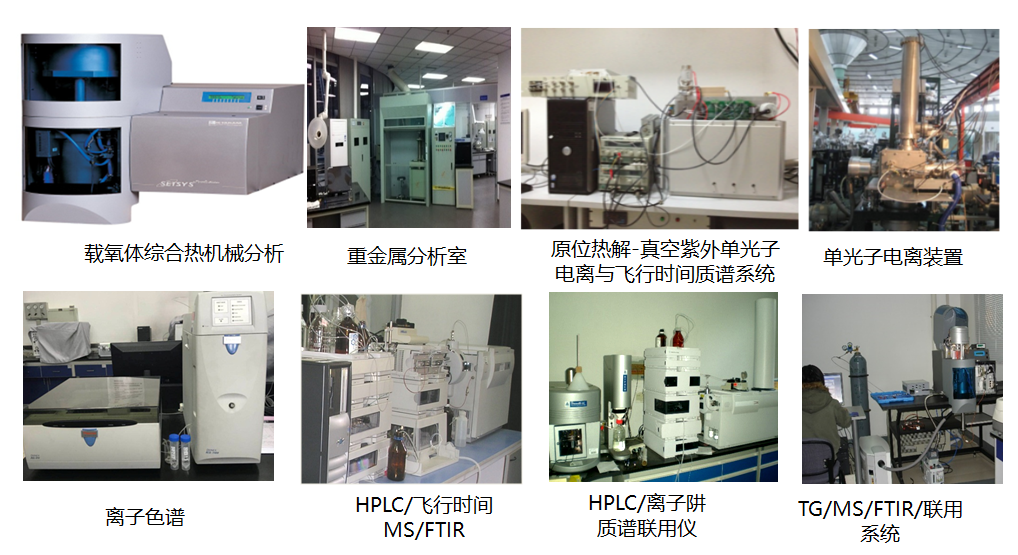 3.生活保障条件（包括为进站研究生提供生活、交通、通讯等补助及食宿条件等情况）为了更好的保障企业研究生工作站各项工作的进行，本工作站遵守《江苏省企业研究生工作站进站研究生管理办法》规定，加强研究生学习、研发和安全等日常教育管理。同时，为进站研究生团队提供以下生活保障：提供住宿场所、学习与办公场所，提供办公用的计算机，按照实际在企业研究生工作站学习与工作时间，提供博士研究生生活补助 2000 元/月/人，提供硕士研究生生活补助 1000 元/月/人。4.研究生进站培养计划和方案（限800字以内）为了保证进站研究生的培养质量，工作站根据《江苏省企业研究生工作站进站研究生管理办法》、中国矿业大学研究生培养的相关规定，对进站研究生进行培养和管理。（1）根据工作站的情况，结合双方合作协议及研发课题，以及联合培养单位对研究生的培养计划和方案，由相关学科领域负责人会同导师组选拔燃烧技术、机械设计及理论等专业研究生进入工作站，把参与企业技术研发作为提升研究生科研实践能力的重要环节。（2）进入工作站的研究生，必须在第一学年内在校完成培养计划的全部课程且成绩合格，填写《中国矿业大学研究生工作站进站申请表》，并报研究生工作站办公室备案，并确定研究生到工作站报到时间。（3）根据研究生校内导师指导方向及研究生个人学习情况，聘请符合条件的企业富有研发经验的技术人员担任研究生校外指导教师。在研究生的培养计划的制定、学术指导、学位论文选题、学位论文撰写和审定等方面进行指导。（4）在站研究生应虚心向工作站专家学习，充分了解现场工作情况，深入学习水泥窑协同处置固体废弃物的理论、技术与应用等相关专业知识，努力工作，不断充实科研基本功，并严格遵守所在单位的各项规章制度。（5）研究生进入工作站后，根据工作站的安排，根据企业或联合培养单位的安排，在联合培养导师的指导下熟悉所承担的科研工作。工作站研究方向：完善危险废物深度破碎降稠易输送预处理工艺、揭示危险废物燃烧过程中重金属释放与迁移路径、形成窑系统控氯技术，实现在线式热盘炉协同处置危废系统集成与应用，研究将攻克水泥窑高效资源化协同处置危险废物关键技术，为危险废物的无害化处理与资源化利用提供新的途径。培养方式：工作站对进站研究生的培养采用理论学习、科学研究与工程实践相结合的方式进行，使进站研究生既掌握基础理论和专业知识，又掌握独立从事科研和解决实际问题的能力。1.人员保障条件（包括能指导研究生科研创新实践的专业技术或管理专家等情况）中国矿业大学电气与动力工程学院现有电气工程一级学科博士点、流体力学二级学科博士点和动力工程及工程热物理一级学科硕士点。在能量转换、传递和利用过程中的理论和技术开展了大量的研究，对提高能源利用效率、减少一次能源消耗和污染物排放、促进新能源和其它可再生能源的发展、以及推动国民经济的可持续发展具有十分重要的作用。经过多年发展，学院在能源清洁低碳转换与利用、固体废弃物资源化利用等方向形成了鲜明的研究特色。学院主持完成国家自然科学基金、江苏省自然科学基金、博士后科学基金、国家和省科技支撑计划以及企业委托重大科研项目等多项任务。2010年以来，先后获得国家科技进步二等奖2项，省部级奖多项。发表SCI论文340余篇，其中多篇论文入选ESI热点论文和高被引论文。出版专著/教材30余部，授权发明专利200余项。本学科具有较先进、完善的试验设备和测试仪器，为开展科学研究提供了优越的条件。学科硕士点现有教授13名、副教授26名；国家“万人计划”青年拔尖人才1人、国家“百千万人才工程”国家级人选1人、国务院政府特殊津贴获得者1人、教育部新世纪优秀人才1人，江苏省特聘教授1人，另有省级人才称号13人次。具有博士学位教师占比92.7%，具有海外科研经历人员占42.2%。蓝天众成以人为本，视员工为支撑企业的基本力量，2019年公司员工总数120人，其中管理人员15人，科技人员31人，科技人员占企业职工总数的25.83%:公同硕士以上学历8人，本科以上学历41人，本科及以上学历占企业职工总数的403%；高级职称13人，中级职称14人，初级职称2人。实施人才战略，现已建设成为一支充满激情，具有超前思维、较强开拓能力和较高专业知识、综合素质高的人才队伍。另外，公司强化对员工培训教育，通过制定相应的技能提升计划，并采取培项目锻炼等多种方法来实现技能的提升，实现员工的职业发展目标。使公司动和员工共同进步，并让员工分享企业发展成果，实现公共发展，共享成功。工作站导师情况：泥卫东，高级工程师，硕士研究生，蓝天众成环保工程有限公司董事长，曾先后荣获第十四届中国科学家论坛发现2017科技创新最具影响力人物、中国水泥科研技术十大先锋人物、中国国家环保总局科技三等奖、中国建筑材料工业局集体一等奖、天津水泥工业设计研究院最高奖等荣誉。泥卫东先生作为公司的领导高瞻远瞩、勇于进取，通过集成、优化、创新，利用水泥窑对固体废弃物进行协同处置，实现固体废弃物的“无害化和资源化”处置，该条技术路线被誉为“行业内第四条技术路线”。公司承担2017年徐州市推动科技创新专项资金项目，项目名称：利用水泥窑协同处置固体废弃物关键技术研究，项目编号：KC17029，项目负责人：泥卫东，专项资金30万元。刘方，中国矿业大学电气与动力工程学院学科主任，在节能环保领域拥有十余年研究经验，于2014年毕业于美国肯塔基大学，获博士学位。近5年，在《International Journal of Hydrogen Energy》、《Fuel Processing Technology》等期刊发表相关SCI论文26篇，其中第一作者和通讯作者14篇；以第一和第二作者出版化学链技术/二氧化碳捕捉领域英文专著2部；申请国家发明专利4项。目前，主持国家自然基金青年基金1项、国家重点研发计划子课题2项；主持江苏省自然科学基金、国家博士后基金等省部级项目2项；主持中央高校学科前沿等项目7项。于2019年入选江苏省“六大高峰”高层次人才。宋正昶，博士，教授，硕士生导师。主要从事能源与动力工程学科的教学与科研工作，主要研究方向为清洁高效燃烧理论与污染控制、节能理论与技术、制冷与空调技术与应用。参加了国家自然科学基金、973课题、江苏省自然科学基金等多个科研课题，并承担了多个横向科研项目，获徐州市科技进步奖1项，河南省科技进步三等奖1项，煤炭工业科技进步奖2项，在本专业国内外核心期刊发表学术论文40余篇，其中11篇被SCI收录，出版专著1部。韩东太，博士，教授，硕士生导师。主要从事复合材料导热机理、节能减排、生物质锅炉、毛细管空调等方面的科学研究。曾担任中国矿业大学电气与动力工程学院科研、研究生副院长。教授《动力工程测试技术》、《热工学》、《热力发电厂》、《热电联产》、《单元机组集控运行》等课程。主持和参与科研课题8项，承担教改课题6项。在《工程热物理学报》、《中国电力》、《中国矿业大学学报》、《燃烧科学与技术》、《高等工程教育研究》等刊物公开发表学术论文50余篇，学术专著1部，主编教材5部。陈玉民，博士，副教授，硕士生导师。本科毕业于华中科技大学，2010-2014年在华中科技大学煤燃烧国家重点实验室攻读博士学位。期间，于2012-1014年在国家留学基金委资助下赴英属哥伦比亚大学(UBC)交流学习。以第一/通讯作者发表SCI论文20余篇，获得国家授权发明专利5项。主持国家自然科学基金1项，江苏省自然科学基金1项,中国博士后科学基金面上项目（一等）1项，中国矿业大学学科前沿专项和重点项目培育各1项，中国矿业大学人才引进（A类）1项，中国矿业大学“启航计划”1项。赵培涛，博士，副教授，硕士生导师。东南大学与东京工业大学联合培养博士，梅拉达论大学、田纳西大学、美国国家橡树岭重点实验室访问学者。中国矿业大学校外实习“优秀带队指导教师”、“优秀共产党员”、大学生课外科技创新创业活动“十佳”指导教师。入选矿大青年骨干教师、首批党支部书记“双带头人”培育工程和国际清洁能源拔尖创新人才培养项目。作为主要作者发表学术论文30余篇，SCI/EI收录20余篇，引用1000余次，部分成果被编入《Application of Hydrothermal Reactions to Biomass Conversion》，参编《清洁能源概论》（清洁煤技术）。主持及参与纵向课题、企业委托项目、重点实验室开放基金等10余项，授权发明专利7项，实用新型专利10项。贺岚曦，1955年出生，毕业于四川大学机械专业，硕士学历，1979年-2001年成都建材设计研究院党委书记、副院长 ，2001年-2007年中国建材对外公司总裁 ，2007年-2016年中国中材国际股份分公司副书记、副总裁 ，2017年-至今蓝天众成环保工程有限公司北京分公司副总经理，主要负责水泥窑协同处置西南大区市场开发业务。钟红春，1984年出生，2008年毕业于华南理工大学环境工程专业，硕士学历，2008-2009桑德集团合加设计院工艺设计师 ，2009-2015北京市机电高技术股份有限公司垃圾焚烧发电技术部部长 ，2015-2016中科实业集团北京润宇环保技术部副经理 ，2016-至今蓝天众成环保工程有限公司北京分公司工业生态中心副总经理，负责水泥窑协同处置固废、危废工程项目执行。张春辉，生于1983年12月1日，2007年毕业于齐齐哈尔大学无机非金属材料科学与工程专业，获得工学学士学位；2007年8月入职山东山水水泥集团有限公司，至2014年7月历任技术中心工艺工程师、工艺主管及工艺室主任等职，战略发展中心工程设计部副部长，参与或主持十余条熟料生产线设计工作、二十余条粉磨站生产线设计工作和技改工程；2014年7月至今就职于蓝天众成环保工程有限公司，历任工业生态事业部项目经理、总经理，组织完成国内第一条“机械生物法预处理+热盘炉”工艺处置原生态生活垃圾工程总承包项目，项目于2016年6月28日竣工验收，各项指标先进，获得各界人士好评。张万如，1987年出生，2013年毕业于武汉理工大学材料科学与工程专业，硕士学历，2013-2017年中材装备集团有限公司（原天津水泥工业设计研究院）助理工程师，2017-2019年莱歇研磨机械制造（上海） 有限公司市场经理，2019年至今蓝天众成环保工程有限公司北京分公司市场发展中心西南大区区域总监，负责水泥窑协同处置西南大区市场开发工作。2.工作保障条件（如科研设施、实践场地等情况）设站单位拥有科技人员31人，工作站产地面积1000平方左右，可供科研实践，为近站研究生根据技术路线配备相应的工作电脑和工位，并可以利用工作站现有研发设备进行技术研究和科学实验。此外，本工作站拥有的相关测试加工设备有：数控车床、激光切割机、电火花数控线切割机床、数控材料试验机、金属检测分析仪等。工作站后期还将采购的主要仪器设备有全自动等温量热仪、卤素分析仪、风透干燥机、电感耦合等离子体质谱仪、批量称量仪、热灼减率分析仪等，为进站研究生提供先进的科研设施。3.生活保障条件（包括为进站研究生提供生活、交通、通讯等补助及食宿条件等情况）为了更好的保障企业研究生工作站各项工作的进行，本工作站遵守《江苏省企业研究生工作站进站研究生管理办法》规定，加强研究生学习、研发和安全等日常教育管理。同时，为进站研究生团队提供以下生活保障：提供住宿场所、学习与办公场所，提供办公用的计算机，按照实际在企业研究生工作站学习与工作时间，提供博士研究生生活补助 2000 元/月/人，提供硕士研究生生活补助 1000 元/月/人。4.研究生进站培养计划和方案（限800字以内）为了保证进站研究生的培养质量，工作站根据《江苏省企业研究生工作站进站研究生管理办法》、中国矿业大学研究生培养的相关规定，对进站研究生进行培养和管理。（1）根据工作站的情况，结合双方合作协议及研发课题，以及联合培养单位对研究生的培养计划和方案，由相关学科领域负责人会同导师组选拔燃烧技术、机械设计及理论等专业研究生进入工作站，把参与企业技术研发作为提升研究生科研实践能力的重要环节。（2）进入工作站的研究生，必须在第一学年内在校完成培养计划的全部课程且成绩合格，填写《中国矿业大学研究生工作站进站申请表》，并报研究生工作站办公室备案，并确定研究生到工作站报到时间。（3）根据研究生校内导师指导方向及研究生个人学习情况，聘请符合条件的企业富有研发经验的技术人员担任研究生校外指导教师。在研究生的培养计划的制定、学术指导、学位论文选题、学位论文撰写和审定等方面进行指导。（4）在站研究生应虚心向工作站专家学习，充分了解现场工作情况，深入学习水泥窑协同处置固体废弃物的理论、技术与应用等相关专业知识，努力工作，不断充实科研基本功，并严格遵守所在单位的各项规章制度。（5）研究生进入工作站后，根据工作站的安排，根据企业或联合培养单位的安排，在联合培养导师的指导下熟悉所承担的科研工作。工作站研究方向：完善危险废物深度破碎降稠易输送预处理工艺、揭示危险废物燃烧过程中重金属释放与迁移路径、形成窑系统控氯技术，实现在线式热盘炉协同处置危废系统集成与应用，研究将攻克水泥窑高效资源化协同处置危险废物关键技术，为危险废物的无害化处理与资源化利用提供新的途径。培养方式：工作站对进站研究生的培养采用理论学习、科学研究与工程实践相结合的方式进行，使进站研究生既掌握基础理论和专业知识，又掌握独立从事科研和解决实际问题的能力。1.人员保障条件（包括能指导研究生科研创新实践的专业技术或管理专家等情况）中国矿业大学电气与动力工程学院现有电气工程一级学科博士点、流体力学二级学科博士点和动力工程及工程热物理一级学科硕士点。在能量转换、传递和利用过程中的理论和技术开展了大量的研究，对提高能源利用效率、减少一次能源消耗和污染物排放、促进新能源和其它可再生能源的发展、以及推动国民经济的可持续发展具有十分重要的作用。经过多年发展，学院在能源清洁低碳转换与利用、固体废弃物资源化利用等方向形成了鲜明的研究特色。学院主持完成国家自然科学基金、江苏省自然科学基金、博士后科学基金、国家和省科技支撑计划以及企业委托重大科研项目等多项任务。2010年以来，先后获得国家科技进步二等奖2项，省部级奖多项。发表SCI论文340余篇，其中多篇论文入选ESI热点论文和高被引论文。出版专著/教材30余部，授权发明专利200余项。本学科具有较先进、完善的试验设备和测试仪器，为开展科学研究提供了优越的条件。学科硕士点现有教授13名、副教授26名；国家“万人计划”青年拔尖人才1人、国家“百千万人才工程”国家级人选1人、国务院政府特殊津贴获得者1人、教育部新世纪优秀人才1人，江苏省特聘教授1人，另有省级人才称号13人次。具有博士学位教师占比92.7%，具有海外科研经历人员占42.2%。蓝天众成以人为本，视员工为支撑企业的基本力量，2019年公司员工总数120人，其中管理人员15人，科技人员31人，科技人员占企业职工总数的25.83%:公同硕士以上学历8人，本科以上学历41人，本科及以上学历占企业职工总数的403%；高级职称13人，中级职称14人，初级职称2人。实施人才战略，现已建设成为一支充满激情，具有超前思维、较强开拓能力和较高专业知识、综合素质高的人才队伍。另外，公司强化对员工培训教育，通过制定相应的技能提升计划，并采取培项目锻炼等多种方法来实现技能的提升，实现员工的职业发展目标。使公司动和员工共同进步，并让员工分享企业发展成果，实现公共发展，共享成功。工作站导师情况：泥卫东，高级工程师，硕士研究生，蓝天众成环保工程有限公司董事长，曾先后荣获第十四届中国科学家论坛发现2017科技创新最具影响力人物、中国水泥科研技术十大先锋人物、中国国家环保总局科技三等奖、中国建筑材料工业局集体一等奖、天津水泥工业设计研究院最高奖等荣誉。泥卫东先生作为公司的领导高瞻远瞩、勇于进取，通过集成、优化、创新，利用水泥窑对固体废弃物进行协同处置，实现固体废弃物的“无害化和资源化”处置，该条技术路线被誉为“行业内第四条技术路线”。公司承担2017年徐州市推动科技创新专项资金项目，项目名称：利用水泥窑协同处置固体废弃物关键技术研究，项目编号：KC17029，项目负责人：泥卫东，专项资金30万元。刘方，中国矿业大学电气与动力工程学院学科主任，在节能环保领域拥有十余年研究经验，于2014年毕业于美国肯塔基大学，获博士学位。近5年，在《International Journal of Hydrogen Energy》、《Fuel Processing Technology》等期刊发表相关SCI论文26篇，其中第一作者和通讯作者14篇；以第一和第二作者出版化学链技术/二氧化碳捕捉领域英文专著2部；申请国家发明专利4项。目前，主持国家自然基金青年基金1项、国家重点研发计划子课题2项；主持江苏省自然科学基金、国家博士后基金等省部级项目2项；主持中央高校学科前沿等项目7项。于2019年入选江苏省“六大高峰”高层次人才。宋正昶，博士，教授，硕士生导师。主要从事能源与动力工程学科的教学与科研工作，主要研究方向为清洁高效燃烧理论与污染控制、节能理论与技术、制冷与空调技术与应用。参加了国家自然科学基金、973课题、江苏省自然科学基金等多个科研课题，并承担了多个横向科研项目，获徐州市科技进步奖1项，河南省科技进步三等奖1项，煤炭工业科技进步奖2项，在本专业国内外核心期刊发表学术论文40余篇，其中11篇被SCI收录，出版专著1部。韩东太，博士，教授，硕士生导师。主要从事复合材料导热机理、节能减排、生物质锅炉、毛细管空调等方面的科学研究。曾担任中国矿业大学电气与动力工程学院科研、研究生副院长。教授《动力工程测试技术》、《热工学》、《热力发电厂》、《热电联产》、《单元机组集控运行》等课程。主持和参与科研课题8项，承担教改课题6项。在《工程热物理学报》、《中国电力》、《中国矿业大学学报》、《燃烧科学与技术》、《高等工程教育研究》等刊物公开发表学术论文50余篇，学术专著1部，主编教材5部。陈玉民，博士，副教授，硕士生导师。本科毕业于华中科技大学，2010-2014年在华中科技大学煤燃烧国家重点实验室攻读博士学位。期间，于2012-1014年在国家留学基金委资助下赴英属哥伦比亚大学(UBC)交流学习。以第一/通讯作者发表SCI论文20余篇，获得国家授权发明专利5项。主持国家自然科学基金1项，江苏省自然科学基金1项,中国博士后科学基金面上项目（一等）1项，中国矿业大学学科前沿专项和重点项目培育各1项，中国矿业大学人才引进（A类）1项，中国矿业大学“启航计划”1项。赵培涛，博士，副教授，硕士生导师。东南大学与东京工业大学联合培养博士，梅拉达论大学、田纳西大学、美国国家橡树岭重点实验室访问学者。中国矿业大学校外实习“优秀带队指导教师”、“优秀共产党员”、大学生课外科技创新创业活动“十佳”指导教师。入选矿大青年骨干教师、首批党支部书记“双带头人”培育工程和国际清洁能源拔尖创新人才培养项目。作为主要作者发表学术论文30余篇，SCI/EI收录20余篇，引用1000余次，部分成果被编入《Application of Hydrothermal Reactions to Biomass Conversion》，参编《清洁能源概论》（清洁煤技术）。主持及参与纵向课题、企业委托项目、重点实验室开放基金等10余项，授权发明专利7项，实用新型专利10项。贺岚曦，1955年出生，毕业于四川大学机械专业，硕士学历，1979年-2001年成都建材设计研究院党委书记、副院长 ，2001年-2007年中国建材对外公司总裁 ，2007年-2016年中国中材国际股份分公司副书记、副总裁 ，2017年-至今蓝天众成环保工程有限公司北京分公司副总经理，主要负责水泥窑协同处置西南大区市场开发业务。钟红春，1984年出生，2008年毕业于华南理工大学环境工程专业，硕士学历，2008-2009桑德集团合加设计院工艺设计师 ，2009-2015北京市机电高技术股份有限公司垃圾焚烧发电技术部部长 ，2015-2016中科实业集团北京润宇环保技术部副经理 ，2016-至今蓝天众成环保工程有限公司北京分公司工业生态中心副总经理，负责水泥窑协同处置固废、危废工程项目执行。张春辉，生于1983年12月1日，2007年毕业于齐齐哈尔大学无机非金属材料科学与工程专业，获得工学学士学位；2007年8月入职山东山水水泥集团有限公司，至2014年7月历任技术中心工艺工程师、工艺主管及工艺室主任等职，战略发展中心工程设计部副部长，参与或主持十余条熟料生产线设计工作、二十余条粉磨站生产线设计工作和技改工程；2014年7月至今就职于蓝天众成环保工程有限公司，历任工业生态事业部项目经理、总经理，组织完成国内第一条“机械生物法预处理+热盘炉”工艺处置原生态生活垃圾工程总承包项目，项目于2016年6月28日竣工验收，各项指标先进，获得各界人士好评。张万如，1987年出生，2013年毕业于武汉理工大学材料科学与工程专业，硕士学历，2013-2017年中材装备集团有限公司（原天津水泥工业设计研究院）助理工程师，2017-2019年莱歇研磨机械制造（上海） 有限公司市场经理，2019年至今蓝天众成环保工程有限公司北京分公司市场发展中心西南大区区域总监，负责水泥窑协同处置西南大区市场开发工作。2.工作保障条件（如科研设施、实践场地等情况）设站单位拥有科技人员31人，工作站产地面积1000平方左右，可供科研实践，为近站研究生根据技术路线配备相应的工作电脑和工位，并可以利用工作站现有研发设备进行技术研究和科学实验。此外，本工作站拥有的相关测试加工设备有：数控车床、激光切割机、电火花数控线切割机床、数控材料试验机、金属检测分析仪等。工作站后期还将采购的主要仪器设备有全自动等温量热仪、卤素分析仪、风透干燥机、电感耦合等离子体质谱仪、批量称量仪、热灼减率分析仪等，为进站研究生提供先进的科研设施。3.生活保障条件（包括为进站研究生提供生活、交通、通讯等补助及食宿条件等情况）为了更好的保障企业研究生工作站各项工作的进行，本工作站遵守《江苏省企业研究生工作站进站研究生管理办法》规定，加强研究生学习、研发和安全等日常教育管理。同时，为进站研究生团队提供以下生活保障：提供住宿场所、学习与办公场所，提供办公用的计算机，按照实际在企业研究生工作站学习与工作时间，提供博士研究生生活补助 2000 元/月/人，提供硕士研究生生活补助 1000 元/月/人。4.研究生进站培养计划和方案（限800字以内）为了保证进站研究生的培养质量，工作站根据《江苏省企业研究生工作站进站研究生管理办法》、中国矿业大学研究生培养的相关规定，对进站研究生进行培养和管理。（1）根据工作站的情况，结合双方合作协议及研发课题，以及联合培养单位对研究生的培养计划和方案，由相关学科领域负责人会同导师组选拔燃烧技术、机械设计及理论等专业研究生进入工作站，把参与企业技术研发作为提升研究生科研实践能力的重要环节。（2）进入工作站的研究生，必须在第一学年内在校完成培养计划的全部课程且成绩合格，填写《中国矿业大学研究生工作站进站申请表》，并报研究生工作站办公室备案，并确定研究生到工作站报到时间。（3）根据研究生校内导师指导方向及研究生个人学习情况，聘请符合条件的企业富有研发经验的技术人员担任研究生校外指导教师。在研究生的培养计划的制定、学术指导、学位论文选题、学位论文撰写和审定等方面进行指导。（4）在站研究生应虚心向工作站专家学习，充分了解现场工作情况，深入学习水泥窑协同处置固体废弃物的理论、技术与应用等相关专业知识，努力工作，不断充实科研基本功，并严格遵守所在单位的各项规章制度。（5）研究生进入工作站后，根据工作站的安排，根据企业或联合培养单位的安排，在联合培养导师的指导下熟悉所承担的科研工作。工作站研究方向：完善危险废物深度破碎降稠易输送预处理工艺、揭示危险废物燃烧过程中重金属释放与迁移路径、形成窑系统控氯技术，实现在线式热盘炉协同处置危废系统集成与应用，研究将攻克水泥窑高效资源化协同处置危险废物关键技术，为危险废物的无害化处理与资源化利用提供新的途径。培养方式：工作站对进站研究生的培养采用理论学习、科学研究与工程实践相结合的方式进行，使进站研究生既掌握基础理论和专业知识，又掌握独立从事科研和解决实际问题的能力。1.人员保障条件（包括能指导研究生科研创新实践的专业技术或管理专家等情况）中国矿业大学电气与动力工程学院现有电气工程一级学科博士点、流体力学二级学科博士点和动力工程及工程热物理一级学科硕士点。在能量转换、传递和利用过程中的理论和技术开展了大量的研究，对提高能源利用效率、减少一次能源消耗和污染物排放、促进新能源和其它可再生能源的发展、以及推动国民经济的可持续发展具有十分重要的作用。经过多年发展，学院在能源清洁低碳转换与利用、固体废弃物资源化利用等方向形成了鲜明的研究特色。学院主持完成国家自然科学基金、江苏省自然科学基金、博士后科学基金、国家和省科技支撑计划以及企业委托重大科研项目等多项任务。2010年以来，先后获得国家科技进步二等奖2项，省部级奖多项。发表SCI论文340余篇，其中多篇论文入选ESI热点论文和高被引论文。出版专著/教材30余部，授权发明专利200余项。本学科具有较先进、完善的试验设备和测试仪器，为开展科学研究提供了优越的条件。学科硕士点现有教授13名、副教授26名；国家“万人计划”青年拔尖人才1人、国家“百千万人才工程”国家级人选1人、国务院政府特殊津贴获得者1人、教育部新世纪优秀人才1人，江苏省特聘教授1人，另有省级人才称号13人次。具有博士学位教师占比92.7%，具有海外科研经历人员占42.2%。蓝天众成以人为本，视员工为支撑企业的基本力量，2019年公司员工总数120人，其中管理人员15人，科技人员31人，科技人员占企业职工总数的25.83%:公同硕士以上学历8人，本科以上学历41人，本科及以上学历占企业职工总数的403%；高级职称13人，中级职称14人，初级职称2人。实施人才战略，现已建设成为一支充满激情，具有超前思维、较强开拓能力和较高专业知识、综合素质高的人才队伍。另外，公司强化对员工培训教育，通过制定相应的技能提升计划，并采取培项目锻炼等多种方法来实现技能的提升，实现员工的职业发展目标。使公司动和员工共同进步，并让员工分享企业发展成果，实现公共发展，共享成功。工作站导师情况：泥卫东，高级工程师，硕士研究生，蓝天众成环保工程有限公司董事长，曾先后荣获第十四届中国科学家论坛发现2017科技创新最具影响力人物、中国水泥科研技术十大先锋人物、中国国家环保总局科技三等奖、中国建筑材料工业局集体一等奖、天津水泥工业设计研究院最高奖等荣誉。泥卫东先生作为公司的领导高瞻远瞩、勇于进取，通过集成、优化、创新，利用水泥窑对固体废弃物进行协同处置，实现固体废弃物的“无害化和资源化”处置，该条技术路线被誉为“行业内第四条技术路线”。公司承担2017年徐州市推动科技创新专项资金项目，项目名称：利用水泥窑协同处置固体废弃物关键技术研究，项目编号：KC17029，项目负责人：泥卫东，专项资金30万元。刘方，中国矿业大学电气与动力工程学院学科主任，在节能环保领域拥有十余年研究经验，于2014年毕业于美国肯塔基大学，获博士学位。近5年，在《International Journal of Hydrogen Energy》、《Fuel Processing Technology》等期刊发表相关SCI论文26篇，其中第一作者和通讯作者14篇；以第一和第二作者出版化学链技术/二氧化碳捕捉领域英文专著2部；申请国家发明专利4项。目前，主持国家自然基金青年基金1项、国家重点研发计划子课题2项；主持江苏省自然科学基金、国家博士后基金等省部级项目2项；主持中央高校学科前沿等项目7项。于2019年入选江苏省“六大高峰”高层次人才。宋正昶，博士，教授，硕士生导师。主要从事能源与动力工程学科的教学与科研工作，主要研究方向为清洁高效燃烧理论与污染控制、节能理论与技术、制冷与空调技术与应用。参加了国家自然科学基金、973课题、江苏省自然科学基金等多个科研课题，并承担了多个横向科研项目，获徐州市科技进步奖1项，河南省科技进步三等奖1项，煤炭工业科技进步奖2项，在本专业国内外核心期刊发表学术论文40余篇，其中11篇被SCI收录，出版专著1部。韩东太，博士，教授，硕士生导师。主要从事复合材料导热机理、节能减排、生物质锅炉、毛细管空调等方面的科学研究。曾担任中国矿业大学电气与动力工程学院科研、研究生副院长。教授《动力工程测试技术》、《热工学》、《热力发电厂》、《热电联产》、《单元机组集控运行》等课程。主持和参与科研课题8项，承担教改课题6项。在《工程热物理学报》、《中国电力》、《中国矿业大学学报》、《燃烧科学与技术》、《高等工程教育研究》等刊物公开发表学术论文50余篇，学术专著1部，主编教材5部。陈玉民，博士，副教授，硕士生导师。本科毕业于华中科技大学，2010-2014年在华中科技大学煤燃烧国家重点实验室攻读博士学位。期间，于2012-1014年在国家留学基金委资助下赴英属哥伦比亚大学(UBC)交流学习。以第一/通讯作者发表SCI论文20余篇，获得国家授权发明专利5项。主持国家自然科学基金1项，江苏省自然科学基金1项,中国博士后科学基金面上项目（一等）1项，中国矿业大学学科前沿专项和重点项目培育各1项，中国矿业大学人才引进（A类）1项，中国矿业大学“启航计划”1项。赵培涛，博士，副教授，硕士生导师。东南大学与东京工业大学联合培养博士，梅拉达论大学、田纳西大学、美国国家橡树岭重点实验室访问学者。中国矿业大学校外实习“优秀带队指导教师”、“优秀共产党员”、大学生课外科技创新创业活动“十佳”指导教师。入选矿大青年骨干教师、首批党支部书记“双带头人”培育工程和国际清洁能源拔尖创新人才培养项目。作为主要作者发表学术论文30余篇，SCI/EI收录20余篇，引用1000余次，部分成果被编入《Application of Hydrothermal Reactions to Biomass Conversion》，参编《清洁能源概论》（清洁煤技术）。主持及参与纵向课题、企业委托项目、重点实验室开放基金等10余项，授权发明专利7项，实用新型专利10项。贺岚曦，1955年出生，毕业于四川大学机械专业，硕士学历，1979年-2001年成都建材设计研究院党委书记、副院长 ，2001年-2007年中国建材对外公司总裁 ，2007年-2016年中国中材国际股份分公司副书记、副总裁 ，2017年-至今蓝天众成环保工程有限公司北京分公司副总经理，主要负责水泥窑协同处置西南大区市场开发业务。钟红春，1984年出生，2008年毕业于华南理工大学环境工程专业，硕士学历，2008-2009桑德集团合加设计院工艺设计师 ，2009-2015北京市机电高技术股份有限公司垃圾焚烧发电技术部部长 ，2015-2016中科实业集团北京润宇环保技术部副经理 ，2016-至今蓝天众成环保工程有限公司北京分公司工业生态中心副总经理，负责水泥窑协同处置固废、危废工程项目执行。张春辉，生于1983年12月1日，2007年毕业于齐齐哈尔大学无机非金属材料科学与工程专业，获得工学学士学位；2007年8月入职山东山水水泥集团有限公司，至2014年7月历任技术中心工艺工程师、工艺主管及工艺室主任等职，战略发展中心工程设计部副部长，参与或主持十余条熟料生产线设计工作、二十余条粉磨站生产线设计工作和技改工程；2014年7月至今就职于蓝天众成环保工程有限公司，历任工业生态事业部项目经理、总经理，组织完成国内第一条“机械生物法预处理+热盘炉”工艺处置原生态生活垃圾工程总承包项目，项目于2016年6月28日竣工验收，各项指标先进，获得各界人士好评。张万如，1987年出生，2013年毕业于武汉理工大学材料科学与工程专业，硕士学历，2013-2017年中材装备集团有限公司（原天津水泥工业设计研究院）助理工程师，2017-2019年莱歇研磨机械制造（上海） 有限公司市场经理，2019年至今蓝天众成环保工程有限公司北京分公司市场发展中心西南大区区域总监，负责水泥窑协同处置西南大区市场开发工作。2.工作保障条件（如科研设施、实践场地等情况）设站单位拥有科技人员31人，工作站产地面积1000平方左右，可供科研实践，为近站研究生根据技术路线配备相应的工作电脑和工位，并可以利用工作站现有研发设备进行技术研究和科学实验。此外，本工作站拥有的相关测试加工设备有：数控车床、激光切割机、电火花数控线切割机床、数控材料试验机、金属检测分析仪等。工作站后期还将采购的主要仪器设备有全自动等温量热仪、卤素分析仪、风透干燥机、电感耦合等离子体质谱仪、批量称量仪、热灼减率分析仪等，为进站研究生提供先进的科研设施。3.生活保障条件（包括为进站研究生提供生活、交通、通讯等补助及食宿条件等情况）为了更好的保障企业研究生工作站各项工作的进行，本工作站遵守《江苏省企业研究生工作站进站研究生管理办法》规定，加强研究生学习、研发和安全等日常教育管理。同时，为进站研究生团队提供以下生活保障：提供住宿场所、学习与办公场所，提供办公用的计算机，按照实际在企业研究生工作站学习与工作时间，提供博士研究生生活补助 2000 元/月/人，提供硕士研究生生活补助 1000 元/月/人。4.研究生进站培养计划和方案（限800字以内）为了保证进站研究生的培养质量，工作站根据《江苏省企业研究生工作站进站研究生管理办法》、中国矿业大学研究生培养的相关规定，对进站研究生进行培养和管理。（1）根据工作站的情况，结合双方合作协议及研发课题，以及联合培养单位对研究生的培养计划和方案，由相关学科领域负责人会同导师组选拔燃烧技术、机械设计及理论等专业研究生进入工作站，把参与企业技术研发作为提升研究生科研实践能力的重要环节。（2）进入工作站的研究生，必须在第一学年内在校完成培养计划的全部课程且成绩合格，填写《中国矿业大学研究生工作站进站申请表》，并报研究生工作站办公室备案，并确定研究生到工作站报到时间。（3）根据研究生校内导师指导方向及研究生个人学习情况，聘请符合条件的企业富有研发经验的技术人员担任研究生校外指导教师。在研究生的培养计划的制定、学术指导、学位论文选题、学位论文撰写和审定等方面进行指导。（4）在站研究生应虚心向工作站专家学习，充分了解现场工作情况，深入学习水泥窑协同处置固体废弃物的理论、技术与应用等相关专业知识，努力工作，不断充实科研基本功，并严格遵守所在单位的各项规章制度。（5）研究生进入工作站后，根据工作站的安排，根据企业或联合培养单位的安排，在联合培养导师的指导下熟悉所承担的科研工作。工作站研究方向：完善危险废物深度破碎降稠易输送预处理工艺、揭示危险废物燃烧过程中重金属释放与迁移路径、形成窑系统控氯技术，实现在线式热盘炉协同处置危废系统集成与应用，研究将攻克水泥窑高效资源化协同处置危险废物关键技术，为危险废物的无害化处理与资源化利用提供新的途径。培养方式：工作站对进站研究生的培养采用理论学习、科学研究与工程实践相结合的方式进行，使进站研究生既掌握基础理论和专业知识，又掌握独立从事科研和解决实际问题的能力。1.人员保障条件（包括能指导研究生科研创新实践的专业技术或管理专家等情况）中国矿业大学电气与动力工程学院现有电气工程一级学科博士点、流体力学二级学科博士点和动力工程及工程热物理一级学科硕士点。在能量转换、传递和利用过程中的理论和技术开展了大量的研究，对提高能源利用效率、减少一次能源消耗和污染物排放、促进新能源和其它可再生能源的发展、以及推动国民经济的可持续发展具有十分重要的作用。经过多年发展，学院在能源清洁低碳转换与利用、固体废弃物资源化利用等方向形成了鲜明的研究特色。学院主持完成国家自然科学基金、江苏省自然科学基金、博士后科学基金、国家和省科技支撑计划以及企业委托重大科研项目等多项任务。2010年以来，先后获得国家科技进步二等奖2项，省部级奖多项。发表SCI论文340余篇，其中多篇论文入选ESI热点论文和高被引论文。出版专著/教材30余部，授权发明专利200余项。本学科具有较先进、完善的试验设备和测试仪器，为开展科学研究提供了优越的条件。学科硕士点现有教授13名、副教授26名；国家“万人计划”青年拔尖人才1人、国家“百千万人才工程”国家级人选1人、国务院政府特殊津贴获得者1人、教育部新世纪优秀人才1人，江苏省特聘教授1人，另有省级人才称号13人次。具有博士学位教师占比92.7%，具有海外科研经历人员占42.2%。蓝天众成以人为本，视员工为支撑企业的基本力量，2019年公司员工总数120人，其中管理人员15人，科技人员31人，科技人员占企业职工总数的25.83%:公同硕士以上学历8人，本科以上学历41人，本科及以上学历占企业职工总数的403%；高级职称13人，中级职称14人，初级职称2人。实施人才战略，现已建设成为一支充满激情，具有超前思维、较强开拓能力和较高专业知识、综合素质高的人才队伍。另外，公司强化对员工培训教育，通过制定相应的技能提升计划，并采取培项目锻炼等多种方法来实现技能的提升，实现员工的职业发展目标。使公司动和员工共同进步，并让员工分享企业发展成果，实现公共发展，共享成功。工作站导师情况：泥卫东，高级工程师，硕士研究生，蓝天众成环保工程有限公司董事长，曾先后荣获第十四届中国科学家论坛发现2017科技创新最具影响力人物、中国水泥科研技术十大先锋人物、中国国家环保总局科技三等奖、中国建筑材料工业局集体一等奖、天津水泥工业设计研究院最高奖等荣誉。泥卫东先生作为公司的领导高瞻远瞩、勇于进取，通过集成、优化、创新，利用水泥窑对固体废弃物进行协同处置，实现固体废弃物的“无害化和资源化”处置，该条技术路线被誉为“行业内第四条技术路线”。公司承担2017年徐州市推动科技创新专项资金项目，项目名称：利用水泥窑协同处置固体废弃物关键技术研究，项目编号：KC17029，项目负责人：泥卫东，专项资金30万元。刘方，中国矿业大学电气与动力工程学院学科主任，在节能环保领域拥有十余年研究经验，于2014年毕业于美国肯塔基大学，获博士学位。近5年，在《International Journal of Hydrogen Energy》、《Fuel Processing Technology》等期刊发表相关SCI论文26篇，其中第一作者和通讯作者14篇；以第一和第二作者出版化学链技术/二氧化碳捕捉领域英文专著2部；申请国家发明专利4项。目前，主持国家自然基金青年基金1项、国家重点研发计划子课题2项；主持江苏省自然科学基金、国家博士后基金等省部级项目2项；主持中央高校学科前沿等项目7项。于2019年入选江苏省“六大高峰”高层次人才。宋正昶，博士，教授，硕士生导师。主要从事能源与动力工程学科的教学与科研工作，主要研究方向为清洁高效燃烧理论与污染控制、节能理论与技术、制冷与空调技术与应用。参加了国家自然科学基金、973课题、江苏省自然科学基金等多个科研课题，并承担了多个横向科研项目，获徐州市科技进步奖1项，河南省科技进步三等奖1项，煤炭工业科技进步奖2项，在本专业国内外核心期刊发表学术论文40余篇，其中11篇被SCI收录，出版专著1部。韩东太，博士，教授，硕士生导师。主要从事复合材料导热机理、节能减排、生物质锅炉、毛细管空调等方面的科学研究。曾担任中国矿业大学电气与动力工程学院科研、研究生副院长。教授《动力工程测试技术》、《热工学》、《热力发电厂》、《热电联产》、《单元机组集控运行》等课程。主持和参与科研课题8项，承担教改课题6项。在《工程热物理学报》、《中国电力》、《中国矿业大学学报》、《燃烧科学与技术》、《高等工程教育研究》等刊物公开发表学术论文50余篇，学术专著1部，主编教材5部。陈玉民，博士，副教授，硕士生导师。本科毕业于华中科技大学，2010-2014年在华中科技大学煤燃烧国家重点实验室攻读博士学位。期间，于2012-1014年在国家留学基金委资助下赴英属哥伦比亚大学(UBC)交流学习。以第一/通讯作者发表SCI论文20余篇，获得国家授权发明专利5项。主持国家自然科学基金1项，江苏省自然科学基金1项,中国博士后科学基金面上项目（一等）1项，中国矿业大学学科前沿专项和重点项目培育各1项，中国矿业大学人才引进（A类）1项，中国矿业大学“启航计划”1项。赵培涛，博士，副教授，硕士生导师。东南大学与东京工业大学联合培养博士，梅拉达论大学、田纳西大学、美国国家橡树岭重点实验室访问学者。中国矿业大学校外实习“优秀带队指导教师”、“优秀共产党员”、大学生课外科技创新创业活动“十佳”指导教师。入选矿大青年骨干教师、首批党支部书记“双带头人”培育工程和国际清洁能源拔尖创新人才培养项目。作为主要作者发表学术论文30余篇，SCI/EI收录20余篇，引用1000余次，部分成果被编入《Application of Hydrothermal Reactions to Biomass Conversion》，参编《清洁能源概论》（清洁煤技术）。主持及参与纵向课题、企业委托项目、重点实验室开放基金等10余项，授权发明专利7项，实用新型专利10项。贺岚曦，1955年出生，毕业于四川大学机械专业，硕士学历，1979年-2001年成都建材设计研究院党委书记、副院长 ，2001年-2007年中国建材对外公司总裁 ，2007年-2016年中国中材国际股份分公司副书记、副总裁 ，2017年-至今蓝天众成环保工程有限公司北京分公司副总经理，主要负责水泥窑协同处置西南大区市场开发业务。钟红春，1984年出生，2008年毕业于华南理工大学环境工程专业，硕士学历，2008-2009桑德集团合加设计院工艺设计师 ，2009-2015北京市机电高技术股份有限公司垃圾焚烧发电技术部部长 ，2015-2016中科实业集团北京润宇环保技术部副经理 ，2016-至今蓝天众成环保工程有限公司北京分公司工业生态中心副总经理，负责水泥窑协同处置固废、危废工程项目执行。张春辉，生于1983年12月1日，2007年毕业于齐齐哈尔大学无机非金属材料科学与工程专业，获得工学学士学位；2007年8月入职山东山水水泥集团有限公司，至2014年7月历任技术中心工艺工程师、工艺主管及工艺室主任等职，战略发展中心工程设计部副部长，参与或主持十余条熟料生产线设计工作、二十余条粉磨站生产线设计工作和技改工程；2014年7月至今就职于蓝天众成环保工程有限公司，历任工业生态事业部项目经理、总经理，组织完成国内第一条“机械生物法预处理+热盘炉”工艺处置原生态生活垃圾工程总承包项目，项目于2016年6月28日竣工验收，各项指标先进，获得各界人士好评。张万如，1987年出生，2013年毕业于武汉理工大学材料科学与工程专业，硕士学历，2013-2017年中材装备集团有限公司（原天津水泥工业设计研究院）助理工程师，2017-2019年莱歇研磨机械制造（上海） 有限公司市场经理，2019年至今蓝天众成环保工程有限公司北京分公司市场发展中心西南大区区域总监，负责水泥窑协同处置西南大区市场开发工作。2.工作保障条件（如科研设施、实践场地等情况）设站单位拥有科技人员31人，工作站产地面积1000平方左右，可供科研实践，为近站研究生根据技术路线配备相应的工作电脑和工位，并可以利用工作站现有研发设备进行技术研究和科学实验。此外，本工作站拥有的相关测试加工设备有：数控车床、激光切割机、电火花数控线切割机床、数控材料试验机、金属检测分析仪等。工作站后期还将采购的主要仪器设备有全自动等温量热仪、卤素分析仪、风透干燥机、电感耦合等离子体质谱仪、批量称量仪、热灼减率分析仪等，为进站研究生提供先进的科研设施。3.生活保障条件（包括为进站研究生提供生活、交通、通讯等补助及食宿条件等情况）为了更好的保障企业研究生工作站各项工作的进行，本工作站遵守《江苏省企业研究生工作站进站研究生管理办法》规定，加强研究生学习、研发和安全等日常教育管理。同时，为进站研究生团队提供以下生活保障：提供住宿场所、学习与办公场所，提供办公用的计算机，按照实际在企业研究生工作站学习与工作时间，提供博士研究生生活补助 2000 元/月/人，提供硕士研究生生活补助 1000 元/月/人。4.研究生进站培养计划和方案（限800字以内）为了保证进站研究生的培养质量，工作站根据《江苏省企业研究生工作站进站研究生管理办法》、中国矿业大学研究生培养的相关规定，对进站研究生进行培养和管理。（1）根据工作站的情况，结合双方合作协议及研发课题，以及联合培养单位对研究生的培养计划和方案，由相关学科领域负责人会同导师组选拔燃烧技术、机械设计及理论等专业研究生进入工作站，把参与企业技术研发作为提升研究生科研实践能力的重要环节。（2）进入工作站的研究生，必须在第一学年内在校完成培养计划的全部课程且成绩合格，填写《中国矿业大学研究生工作站进站申请表》，并报研究生工作站办公室备案，并确定研究生到工作站报到时间。（3）根据研究生校内导师指导方向及研究生个人学习情况，聘请符合条件的企业富有研发经验的技术人员担任研究生校外指导教师。在研究生的培养计划的制定、学术指导、学位论文选题、学位论文撰写和审定等方面进行指导。（4）在站研究生应虚心向工作站专家学习，充分了解现场工作情况，深入学习水泥窑协同处置固体废弃物的理论、技术与应用等相关专业知识，努力工作，不断充实科研基本功，并严格遵守所在单位的各项规章制度。（5）研究生进入工作站后，根据工作站的安排，根据企业或联合培养单位的安排，在联合培养导师的指导下熟悉所承担的科研工作。工作站研究方向：完善危险废物深度破碎降稠易输送预处理工艺、揭示危险废物燃烧过程中重金属释放与迁移路径、形成窑系统控氯技术，实现在线式热盘炉协同处置危废系统集成与应用，研究将攻克水泥窑高效资源化协同处置危险废物关键技术，为危险废物的无害化处理与资源化利用提供新的途径。培养方式：工作站对进站研究生的培养采用理论学习、科学研究与工程实践相结合的方式进行，使进站研究生既掌握基础理论和专业知识，又掌握独立从事科研和解决实际问题的能力。1.人员保障条件（包括能指导研究生科研创新实践的专业技术或管理专家等情况）中国矿业大学电气与动力工程学院现有电气工程一级学科博士点、流体力学二级学科博士点和动力工程及工程热物理一级学科硕士点。在能量转换、传递和利用过程中的理论和技术开展了大量的研究，对提高能源利用效率、减少一次能源消耗和污染物排放、促进新能源和其它可再生能源的发展、以及推动国民经济的可持续发展具有十分重要的作用。经过多年发展，学院在能源清洁低碳转换与利用、固体废弃物资源化利用等方向形成了鲜明的研究特色。学院主持完成国家自然科学基金、江苏省自然科学基金、博士后科学基金、国家和省科技支撑计划以及企业委托重大科研项目等多项任务。2010年以来，先后获得国家科技进步二等奖2项，省部级奖多项。发表SCI论文340余篇，其中多篇论文入选ESI热点论文和高被引论文。出版专著/教材30余部，授权发明专利200余项。本学科具有较先进、完善的试验设备和测试仪器，为开展科学研究提供了优越的条件。学科硕士点现有教授13名、副教授26名；国家“万人计划”青年拔尖人才1人、国家“百千万人才工程”国家级人选1人、国务院政府特殊津贴获得者1人、教育部新世纪优秀人才1人，江苏省特聘教授1人，另有省级人才称号13人次。具有博士学位教师占比92.7%，具有海外科研经历人员占42.2%。蓝天众成以人为本，视员工为支撑企业的基本力量，2019年公司员工总数120人，其中管理人员15人，科技人员31人，科技人员占企业职工总数的25.83%:公同硕士以上学历8人，本科以上学历41人，本科及以上学历占企业职工总数的403%；高级职称13人，中级职称14人，初级职称2人。实施人才战略，现已建设成为一支充满激情，具有超前思维、较强开拓能力和较高专业知识、综合素质高的人才队伍。另外，公司强化对员工培训教育，通过制定相应的技能提升计划，并采取培项目锻炼等多种方法来实现技能的提升，实现员工的职业发展目标。使公司动和员工共同进步，并让员工分享企业发展成果，实现公共发展，共享成功。工作站导师情况：泥卫东，高级工程师，硕士研究生，蓝天众成环保工程有限公司董事长，曾先后荣获第十四届中国科学家论坛发现2017科技创新最具影响力人物、中国水泥科研技术十大先锋人物、中国国家环保总局科技三等奖、中国建筑材料工业局集体一等奖、天津水泥工业设计研究院最高奖等荣誉。泥卫东先生作为公司的领导高瞻远瞩、勇于进取，通过集成、优化、创新，利用水泥窑对固体废弃物进行协同处置，实现固体废弃物的“无害化和资源化”处置，该条技术路线被誉为“行业内第四条技术路线”。公司承担2017年徐州市推动科技创新专项资金项目，项目名称：利用水泥窑协同处置固体废弃物关键技术研究，项目编号：KC17029，项目负责人：泥卫东，专项资金30万元。刘方，中国矿业大学电气与动力工程学院学科主任，在节能环保领域拥有十余年研究经验，于2014年毕业于美国肯塔基大学，获博士学位。近5年，在《International Journal of Hydrogen Energy》、《Fuel Processing Technology》等期刊发表相关SCI论文26篇，其中第一作者和通讯作者14篇；以第一和第二作者出版化学链技术/二氧化碳捕捉领域英文专著2部；申请国家发明专利4项。目前，主持国家自然基金青年基金1项、国家重点研发计划子课题2项；主持江苏省自然科学基金、国家博士后基金等省部级项目2项；主持中央高校学科前沿等项目7项。于2019年入选江苏省“六大高峰”高层次人才。宋正昶，博士，教授，硕士生导师。主要从事能源与动力工程学科的教学与科研工作，主要研究方向为清洁高效燃烧理论与污染控制、节能理论与技术、制冷与空调技术与应用。参加了国家自然科学基金、973课题、江苏省自然科学基金等多个科研课题，并承担了多个横向科研项目，获徐州市科技进步奖1项，河南省科技进步三等奖1项，煤炭工业科技进步奖2项，在本专业国内外核心期刊发表学术论文40余篇，其中11篇被SCI收录，出版专著1部。韩东太，博士，教授，硕士生导师。主要从事复合材料导热机理、节能减排、生物质锅炉、毛细管空调等方面的科学研究。曾担任中国矿业大学电气与动力工程学院科研、研究生副院长。教授《动力工程测试技术》、《热工学》、《热力发电厂》、《热电联产》、《单元机组集控运行》等课程。主持和参与科研课题8项，承担教改课题6项。在《工程热物理学报》、《中国电力》、《中国矿业大学学报》、《燃烧科学与技术》、《高等工程教育研究》等刊物公开发表学术论文50余篇，学术专著1部，主编教材5部。陈玉民，博士，副教授，硕士生导师。本科毕业于华中科技大学，2010-2014年在华中科技大学煤燃烧国家重点实验室攻读博士学位。期间，于2012-1014年在国家留学基金委资助下赴英属哥伦比亚大学(UBC)交流学习。以第一/通讯作者发表SCI论文20余篇，获得国家授权发明专利5项。主持国家自然科学基金1项，江苏省自然科学基金1项,中国博士后科学基金面上项目（一等）1项，中国矿业大学学科前沿专项和重点项目培育各1项，中国矿业大学人才引进（A类）1项，中国矿业大学“启航计划”1项。赵培涛，博士，副教授，硕士生导师。东南大学与东京工业大学联合培养博士，梅拉达论大学、田纳西大学、美国国家橡树岭重点实验室访问学者。中国矿业大学校外实习“优秀带队指导教师”、“优秀共产党员”、大学生课外科技创新创业活动“十佳”指导教师。入选矿大青年骨干教师、首批党支部书记“双带头人”培育工程和国际清洁能源拔尖创新人才培养项目。作为主要作者发表学术论文30余篇，SCI/EI收录20余篇，引用1000余次，部分成果被编入《Application of Hydrothermal Reactions to Biomass Conversion》，参编《清洁能源概论》（清洁煤技术）。主持及参与纵向课题、企业委托项目、重点实验室开放基金等10余项，授权发明专利7项，实用新型专利10项。贺岚曦，1955年出生，毕业于四川大学机械专业，硕士学历，1979年-2001年成都建材设计研究院党委书记、副院长 ，2001年-2007年中国建材对外公司总裁 ，2007年-2016年中国中材国际股份分公司副书记、副总裁 ，2017年-至今蓝天众成环保工程有限公司北京分公司副总经理，主要负责水泥窑协同处置西南大区市场开发业务。钟红春，1984年出生，2008年毕业于华南理工大学环境工程专业，硕士学历，2008-2009桑德集团合加设计院工艺设计师 ，2009-2015北京市机电高技术股份有限公司垃圾焚烧发电技术部部长 ，2015-2016中科实业集团北京润宇环保技术部副经理 ，2016-至今蓝天众成环保工程有限公司北京分公司工业生态中心副总经理，负责水泥窑协同处置固废、危废工程项目执行。张春辉，生于1983年12月1日，2007年毕业于齐齐哈尔大学无机非金属材料科学与工程专业，获得工学学士学位；2007年8月入职山东山水水泥集团有限公司，至2014年7月历任技术中心工艺工程师、工艺主管及工艺室主任等职，战略发展中心工程设计部副部长，参与或主持十余条熟料生产线设计工作、二十余条粉磨站生产线设计工作和技改工程；2014年7月至今就职于蓝天众成环保工程有限公司，历任工业生态事业部项目经理、总经理，组织完成国内第一条“机械生物法预处理+热盘炉”工艺处置原生态生活垃圾工程总承包项目，项目于2016年6月28日竣工验收，各项指标先进，获得各界人士好评。张万如，1987年出生，2013年毕业于武汉理工大学材料科学与工程专业，硕士学历，2013-2017年中材装备集团有限公司（原天津水泥工业设计研究院）助理工程师，2017-2019年莱歇研磨机械制造（上海） 有限公司市场经理，2019年至今蓝天众成环保工程有限公司北京分公司市场发展中心西南大区区域总监，负责水泥窑协同处置西南大区市场开发工作。2.工作保障条件（如科研设施、实践场地等情况）设站单位拥有科技人员31人，工作站产地面积1000平方左右，可供科研实践，为近站研究生根据技术路线配备相应的工作电脑和工位，并可以利用工作站现有研发设备进行技术研究和科学实验。此外，本工作站拥有的相关测试加工设备有：数控车床、激光切割机、电火花数控线切割机床、数控材料试验机、金属检测分析仪等。工作站后期还将采购的主要仪器设备有全自动等温量热仪、卤素分析仪、风透干燥机、电感耦合等离子体质谱仪、批量称量仪、热灼减率分析仪等，为进站研究生提供先进的科研设施。3.生活保障条件（包括为进站研究生提供生活、交通、通讯等补助及食宿条件等情况）为了更好的保障企业研究生工作站各项工作的进行，本工作站遵守《江苏省企业研究生工作站进站研究生管理办法》规定，加强研究生学习、研发和安全等日常教育管理。同时，为进站研究生团队提供以下生活保障：提供住宿场所、学习与办公场所，提供办公用的计算机，按照实际在企业研究生工作站学习与工作时间，提供博士研究生生活补助 2000 元/月/人，提供硕士研究生生活补助 1000 元/月/人。4.研究生进站培养计划和方案（限800字以内）为了保证进站研究生的培养质量，工作站根据《江苏省企业研究生工作站进站研究生管理办法》、中国矿业大学研究生培养的相关规定，对进站研究生进行培养和管理。（1）根据工作站的情况，结合双方合作协议及研发课题，以及联合培养单位对研究生的培养计划和方案，由相关学科领域负责人会同导师组选拔燃烧技术、机械设计及理论等专业研究生进入工作站，把参与企业技术研发作为提升研究生科研实践能力的重要环节。（2）进入工作站的研究生，必须在第一学年内在校完成培养计划的全部课程且成绩合格，填写《中国矿业大学研究生工作站进站申请表》，并报研究生工作站办公室备案，并确定研究生到工作站报到时间。（3）根据研究生校内导师指导方向及研究生个人学习情况，聘请符合条件的企业富有研发经验的技术人员担任研究生校外指导教师。在研究生的培养计划的制定、学术指导、学位论文选题、学位论文撰写和审定等方面进行指导。（4）在站研究生应虚心向工作站专家学习，充分了解现场工作情况，深入学习水泥窑协同处置固体废弃物的理论、技术与应用等相关专业知识，努力工作，不断充实科研基本功，并严格遵守所在单位的各项规章制度。（5）研究生进入工作站后，根据工作站的安排，根据企业或联合培养单位的安排，在联合培养导师的指导下熟悉所承担的科研工作。工作站研究方向：完善危险废物深度破碎降稠易输送预处理工艺、揭示危险废物燃烧过程中重金属释放与迁移路径、形成窑系统控氯技术，实现在线式热盘炉协同处置危废系统集成与应用，研究将攻克水泥窑高效资源化协同处置危险废物关键技术，为危险废物的无害化处理与资源化利用提供新的途径。培养方式：工作站对进站研究生的培养采用理论学习、科学研究与工程实践相结合的方式进行，使进站研究生既掌握基础理论和专业知识，又掌握独立从事科研和解决实际问题的能力。1.人员保障条件（包括能指导研究生科研创新实践的专业技术或管理专家等情况）中国矿业大学电气与动力工程学院现有电气工程一级学科博士点、流体力学二级学科博士点和动力工程及工程热物理一级学科硕士点。在能量转换、传递和利用过程中的理论和技术开展了大量的研究，对提高能源利用效率、减少一次能源消耗和污染物排放、促进新能源和其它可再生能源的发展、以及推动国民经济的可持续发展具有十分重要的作用。经过多年发展，学院在能源清洁低碳转换与利用、固体废弃物资源化利用等方向形成了鲜明的研究特色。学院主持完成国家自然科学基金、江苏省自然科学基金、博士后科学基金、国家和省科技支撑计划以及企业委托重大科研项目等多项任务。2010年以来，先后获得国家科技进步二等奖2项，省部级奖多项。发表SCI论文340余篇，其中多篇论文入选ESI热点论文和高被引论文。出版专著/教材30余部，授权发明专利200余项。本学科具有较先进、完善的试验设备和测试仪器，为开展科学研究提供了优越的条件。学科硕士点现有教授13名、副教授26名；国家“万人计划”青年拔尖人才1人、国家“百千万人才工程”国家级人选1人、国务院政府特殊津贴获得者1人、教育部新世纪优秀人才1人，江苏省特聘教授1人，另有省级人才称号13人次。具有博士学位教师占比92.7%，具有海外科研经历人员占42.2%。蓝天众成以人为本，视员工为支撑企业的基本力量，2019年公司员工总数120人，其中管理人员15人，科技人员31人，科技人员占企业职工总数的25.83%:公同硕士以上学历8人，本科以上学历41人，本科及以上学历占企业职工总数的403%；高级职称13人，中级职称14人，初级职称2人。实施人才战略，现已建设成为一支充满激情，具有超前思维、较强开拓能力和较高专业知识、综合素质高的人才队伍。另外，公司强化对员工培训教育，通过制定相应的技能提升计划，并采取培项目锻炼等多种方法来实现技能的提升，实现员工的职业发展目标。使公司动和员工共同进步，并让员工分享企业发展成果，实现公共发展，共享成功。工作站导师情况：泥卫东，高级工程师，硕士研究生，蓝天众成环保工程有限公司董事长，曾先后荣获第十四届中国科学家论坛发现2017科技创新最具影响力人物、中国水泥科研技术十大先锋人物、中国国家环保总局科技三等奖、中国建筑材料工业局集体一等奖、天津水泥工业设计研究院最高奖等荣誉。泥卫东先生作为公司的领导高瞻远瞩、勇于进取，通过集成、优化、创新，利用水泥窑对固体废弃物进行协同处置，实现固体废弃物的“无害化和资源化”处置，该条技术路线被誉为“行业内第四条技术路线”。公司承担2017年徐州市推动科技创新专项资金项目，项目名称：利用水泥窑协同处置固体废弃物关键技术研究，项目编号：KC17029，项目负责人：泥卫东，专项资金30万元。刘方，中国矿业大学电气与动力工程学院学科主任，在节能环保领域拥有十余年研究经验，于2014年毕业于美国肯塔基大学，获博士学位。近5年，在《International Journal of Hydrogen Energy》、《Fuel Processing Technology》等期刊发表相关SCI论文26篇，其中第一作者和通讯作者14篇；以第一和第二作者出版化学链技术/二氧化碳捕捉领域英文专著2部；申请国家发明专利4项。目前，主持国家自然基金青年基金1项、国家重点研发计划子课题2项；主持江苏省自然科学基金、国家博士后基金等省部级项目2项；主持中央高校学科前沿等项目7项。于2019年入选江苏省“六大高峰”高层次人才。宋正昶，博士，教授，硕士生导师。主要从事能源与动力工程学科的教学与科研工作，主要研究方向为清洁高效燃烧理论与污染控制、节能理论与技术、制冷与空调技术与应用。参加了国家自然科学基金、973课题、江苏省自然科学基金等多个科研课题，并承担了多个横向科研项目，获徐州市科技进步奖1项，河南省科技进步三等奖1项，煤炭工业科技进步奖2项，在本专业国内外核心期刊发表学术论文40余篇，其中11篇被SCI收录，出版专著1部。韩东太，博士，教授，硕士生导师。主要从事复合材料导热机理、节能减排、生物质锅炉、毛细管空调等方面的科学研究。曾担任中国矿业大学电气与动力工程学院科研、研究生副院长。教授《动力工程测试技术》、《热工学》、《热力发电厂》、《热电联产》、《单元机组集控运行》等课程。主持和参与科研课题8项，承担教改课题6项。在《工程热物理学报》、《中国电力》、《中国矿业大学学报》、《燃烧科学与技术》、《高等工程教育研究》等刊物公开发表学术论文50余篇，学术专著1部，主编教材5部。陈玉民，博士，副教授，硕士生导师。本科毕业于华中科技大学，2010-2014年在华中科技大学煤燃烧国家重点实验室攻读博士学位。期间，于2012-1014年在国家留学基金委资助下赴英属哥伦比亚大学(UBC)交流学习。以第一/通讯作者发表SCI论文20余篇，获得国家授权发明专利5项。主持国家自然科学基金1项，江苏省自然科学基金1项,中国博士后科学基金面上项目（一等）1项，中国矿业大学学科前沿专项和重点项目培育各1项，中国矿业大学人才引进（A类）1项，中国矿业大学“启航计划”1项。赵培涛，博士，副教授，硕士生导师。东南大学与东京工业大学联合培养博士，梅拉达论大学、田纳西大学、美国国家橡树岭重点实验室访问学者。中国矿业大学校外实习“优秀带队指导教师”、“优秀共产党员”、大学生课外科技创新创业活动“十佳”指导教师。入选矿大青年骨干教师、首批党支部书记“双带头人”培育工程和国际清洁能源拔尖创新人才培养项目。作为主要作者发表学术论文30余篇，SCI/EI收录20余篇，引用1000余次，部分成果被编入《Application of Hydrothermal Reactions to Biomass Conversion》，参编《清洁能源概论》（清洁煤技术）。主持及参与纵向课题、企业委托项目、重点实验室开放基金等10余项，授权发明专利7项，实用新型专利10项。贺岚曦，1955年出生，毕业于四川大学机械专业，硕士学历，1979年-2001年成都建材设计研究院党委书记、副院长 ，2001年-2007年中国建材对外公司总裁 ，2007年-2016年中国中材国际股份分公司副书记、副总裁 ，2017年-至今蓝天众成环保工程有限公司北京分公司副总经理，主要负责水泥窑协同处置西南大区市场开发业务。钟红春，1984年出生，2008年毕业于华南理工大学环境工程专业，硕士学历，2008-2009桑德集团合加设计院工艺设计师 ，2009-2015北京市机电高技术股份有限公司垃圾焚烧发电技术部部长 ，2015-2016中科实业集团北京润宇环保技术部副经理 ，2016-至今蓝天众成环保工程有限公司北京分公司工业生态中心副总经理，负责水泥窑协同处置固废、危废工程项目执行。张春辉，生于1983年12月1日，2007年毕业于齐齐哈尔大学无机非金属材料科学与工程专业，获得工学学士学位；2007年8月入职山东山水水泥集团有限公司，至2014年7月历任技术中心工艺工程师、工艺主管及工艺室主任等职，战略发展中心工程设计部副部长，参与或主持十余条熟料生产线设计工作、二十余条粉磨站生产线设计工作和技改工程；2014年7月至今就职于蓝天众成环保工程有限公司，历任工业生态事业部项目经理、总经理，组织完成国内第一条“机械生物法预处理+热盘炉”工艺处置原生态生活垃圾工程总承包项目，项目于2016年6月28日竣工验收，各项指标先进，获得各界人士好评。张万如，1987年出生，2013年毕业于武汉理工大学材料科学与工程专业，硕士学历，2013-2017年中材装备集团有限公司（原天津水泥工业设计研究院）助理工程师，2017-2019年莱歇研磨机械制造（上海） 有限公司市场经理，2019年至今蓝天众成环保工程有限公司北京分公司市场发展中心西南大区区域总监，负责水泥窑协同处置西南大区市场开发工作。2.工作保障条件（如科研设施、实践场地等情况）设站单位拥有科技人员31人，工作站产地面积1000平方左右，可供科研实践，为近站研究生根据技术路线配备相应的工作电脑和工位，并可以利用工作站现有研发设备进行技术研究和科学实验。此外，本工作站拥有的相关测试加工设备有：数控车床、激光切割机、电火花数控线切割机床、数控材料试验机、金属检测分析仪等。工作站后期还将采购的主要仪器设备有全自动等温量热仪、卤素分析仪、风透干燥机、电感耦合等离子体质谱仪、批量称量仪、热灼减率分析仪等，为进站研究生提供先进的科研设施。3.生活保障条件（包括为进站研究生提供生活、交通、通讯等补助及食宿条件等情况）为了更好的保障企业研究生工作站各项工作的进行，本工作站遵守《江苏省企业研究生工作站进站研究生管理办法》规定，加强研究生学习、研发和安全等日常教育管理。同时，为进站研究生团队提供以下生活保障：提供住宿场所、学习与办公场所，提供办公用的计算机，按照实际在企业研究生工作站学习与工作时间，提供博士研究生生活补助 2000 元/月/人，提供硕士研究生生活补助 1000 元/月/人。4.研究生进站培养计划和方案（限800字以内）为了保证进站研究生的培养质量，工作站根据《江苏省企业研究生工作站进站研究生管理办法》、中国矿业大学研究生培养的相关规定，对进站研究生进行培养和管理。（1）根据工作站的情况，结合双方合作协议及研发课题，以及联合培养单位对研究生的培养计划和方案，由相关学科领域负责人会同导师组选拔燃烧技术、机械设计及理论等专业研究生进入工作站，把参与企业技术研发作为提升研究生科研实践能力的重要环节。（2）进入工作站的研究生，必须在第一学年内在校完成培养计划的全部课程且成绩合格，填写《中国矿业大学研究生工作站进站申请表》，并报研究生工作站办公室备案，并确定研究生到工作站报到时间。（3）根据研究生校内导师指导方向及研究生个人学习情况，聘请符合条件的企业富有研发经验的技术人员担任研究生校外指导教师。在研究生的培养计划的制定、学术指导、学位论文选题、学位论文撰写和审定等方面进行指导。（4）在站研究生应虚心向工作站专家学习，充分了解现场工作情况，深入学习水泥窑协同处置固体废弃物的理论、技术与应用等相关专业知识，努力工作，不断充实科研基本功，并严格遵守所在单位的各项规章制度。（5）研究生进入工作站后，根据工作站的安排，根据企业或联合培养单位的安排，在联合培养导师的指导下熟悉所承担的科研工作。工作站研究方向：完善危险废物深度破碎降稠易输送预处理工艺、揭示危险废物燃烧过程中重金属释放与迁移路径、形成窑系统控氯技术，实现在线式热盘炉协同处置危废系统集成与应用，研究将攻克水泥窑高效资源化协同处置危险废物关键技术，为危险废物的无害化处理与资源化利用提供新的途径。培养方式：工作站对进站研究生的培养采用理论学习、科学研究与工程实践相结合的方式进行，使进站研究生既掌握基础理论和专业知识，又掌握独立从事科研和解决实际问题的能力。1.人员保障条件（包括能指导研究生科研创新实践的专业技术或管理专家等情况）中国矿业大学电气与动力工程学院现有电气工程一级学科博士点、流体力学二级学科博士点和动力工程及工程热物理一级学科硕士点。在能量转换、传递和利用过程中的理论和技术开展了大量的研究，对提高能源利用效率、减少一次能源消耗和污染物排放、促进新能源和其它可再生能源的发展、以及推动国民经济的可持续发展具有十分重要的作用。经过多年发展，学院在能源清洁低碳转换与利用、固体废弃物资源化利用等方向形成了鲜明的研究特色。学院主持完成国家自然科学基金、江苏省自然科学基金、博士后科学基金、国家和省科技支撑计划以及企业委托重大科研项目等多项任务。2010年以来，先后获得国家科技进步二等奖2项，省部级奖多项。发表SCI论文340余篇，其中多篇论文入选ESI热点论文和高被引论文。出版专著/教材30余部，授权发明专利200余项。本学科具有较先进、完善的试验设备和测试仪器，为开展科学研究提供了优越的条件。学科硕士点现有教授13名、副教授26名；国家“万人计划”青年拔尖人才1人、国家“百千万人才工程”国家级人选1人、国务院政府特殊津贴获得者1人、教育部新世纪优秀人才1人，江苏省特聘教授1人，另有省级人才称号13人次。具有博士学位教师占比92.7%，具有海外科研经历人员占42.2%。蓝天众成以人为本，视员工为支撑企业的基本力量，2019年公司员工总数120人，其中管理人员15人，科技人员31人，科技人员占企业职工总数的25.83%:公同硕士以上学历8人，本科以上学历41人，本科及以上学历占企业职工总数的403%；高级职称13人，中级职称14人，初级职称2人。实施人才战略，现已建设成为一支充满激情，具有超前思维、较强开拓能力和较高专业知识、综合素质高的人才队伍。另外，公司强化对员工培训教育，通过制定相应的技能提升计划，并采取培项目锻炼等多种方法来实现技能的提升，实现员工的职业发展目标。使公司动和员工共同进步，并让员工分享企业发展成果，实现公共发展，共享成功。工作站导师情况：泥卫东，高级工程师，硕士研究生，蓝天众成环保工程有限公司董事长，曾先后荣获第十四届中国科学家论坛发现2017科技创新最具影响力人物、中国水泥科研技术十大先锋人物、中国国家环保总局科技三等奖、中国建筑材料工业局集体一等奖、天津水泥工业设计研究院最高奖等荣誉。泥卫东先生作为公司的领导高瞻远瞩、勇于进取，通过集成、优化、创新，利用水泥窑对固体废弃物进行协同处置，实现固体废弃物的“无害化和资源化”处置，该条技术路线被誉为“行业内第四条技术路线”。公司承担2017年徐州市推动科技创新专项资金项目，项目名称：利用水泥窑协同处置固体废弃物关键技术研究，项目编号：KC17029，项目负责人：泥卫东，专项资金30万元。刘方，中国矿业大学电气与动力工程学院学科主任，在节能环保领域拥有十余年研究经验，于2014年毕业于美国肯塔基大学，获博士学位。近5年，在《International Journal of Hydrogen Energy》、《Fuel Processing Technology》等期刊发表相关SCI论文26篇，其中第一作者和通讯作者14篇；以第一和第二作者出版化学链技术/二氧化碳捕捉领域英文专著2部；申请国家发明专利4项。目前，主持国家自然基金青年基金1项、国家重点研发计划子课题2项；主持江苏省自然科学基金、国家博士后基金等省部级项目2项；主持中央高校学科前沿等项目7项。于2019年入选江苏省“六大高峰”高层次人才。宋正昶，博士，教授，硕士生导师。主要从事能源与动力工程学科的教学与科研工作，主要研究方向为清洁高效燃烧理论与污染控制、节能理论与技术、制冷与空调技术与应用。参加了国家自然科学基金、973课题、江苏省自然科学基金等多个科研课题，并承担了多个横向科研项目，获徐州市科技进步奖1项，河南省科技进步三等奖1项，煤炭工业科技进步奖2项，在本专业国内外核心期刊发表学术论文40余篇，其中11篇被SCI收录，出版专著1部。韩东太，博士，教授，硕士生导师。主要从事复合材料导热机理、节能减排、生物质锅炉、毛细管空调等方面的科学研究。曾担任中国矿业大学电气与动力工程学院科研、研究生副院长。教授《动力工程测试技术》、《热工学》、《热力发电厂》、《热电联产》、《单元机组集控运行》等课程。主持和参与科研课题8项，承担教改课题6项。在《工程热物理学报》、《中国电力》、《中国矿业大学学报》、《燃烧科学与技术》、《高等工程教育研究》等刊物公开发表学术论文50余篇，学术专著1部，主编教材5部。陈玉民，博士，副教授，硕士生导师。本科毕业于华中科技大学，2010-2014年在华中科技大学煤燃烧国家重点实验室攻读博士学位。期间，于2012-1014年在国家留学基金委资助下赴英属哥伦比亚大学(UBC)交流学习。以第一/通讯作者发表SCI论文20余篇，获得国家授权发明专利5项。主持国家自然科学基金1项，江苏省自然科学基金1项,中国博士后科学基金面上项目（一等）1项，中国矿业大学学科前沿专项和重点项目培育各1项，中国矿业大学人才引进（A类）1项，中国矿业大学“启航计划”1项。赵培涛，博士，副教授，硕士生导师。东南大学与东京工业大学联合培养博士，梅拉达论大学、田纳西大学、美国国家橡树岭重点实验室访问学者。中国矿业大学校外实习“优秀带队指导教师”、“优秀共产党员”、大学生课外科技创新创业活动“十佳”指导教师。入选矿大青年骨干教师、首批党支部书记“双带头人”培育工程和国际清洁能源拔尖创新人才培养项目。作为主要作者发表学术论文30余篇，SCI/EI收录20余篇，引用1000余次，部分成果被编入《Application of Hydrothermal Reactions to Biomass Conversion》，参编《清洁能源概论》（清洁煤技术）。主持及参与纵向课题、企业委托项目、重点实验室开放基金等10余项，授权发明专利7项，实用新型专利10项。贺岚曦，1955年出生，毕业于四川大学机械专业，硕士学历，1979年-2001年成都建材设计研究院党委书记、副院长 ，2001年-2007年中国建材对外公司总裁 ，2007年-2016年中国中材国际股份分公司副书记、副总裁 ，2017年-至今蓝天众成环保工程有限公司北京分公司副总经理，主要负责水泥窑协同处置西南大区市场开发业务。钟红春，1984年出生，2008年毕业于华南理工大学环境工程专业，硕士学历，2008-2009桑德集团合加设计院工艺设计师 ，2009-2015北京市机电高技术股份有限公司垃圾焚烧发电技术部部长 ，2015-2016中科实业集团北京润宇环保技术部副经理 ，2016-至今蓝天众成环保工程有限公司北京分公司工业生态中心副总经理，负责水泥窑协同处置固废、危废工程项目执行。张春辉，生于1983年12月1日，2007年毕业于齐齐哈尔大学无机非金属材料科学与工程专业，获得工学学士学位；2007年8月入职山东山水水泥集团有限公司，至2014年7月历任技术中心工艺工程师、工艺主管及工艺室主任等职，战略发展中心工程设计部副部长，参与或主持十余条熟料生产线设计工作、二十余条粉磨站生产线设计工作和技改工程；2014年7月至今就职于蓝天众成环保工程有限公司，历任工业生态事业部项目经理、总经理，组织完成国内第一条“机械生物法预处理+热盘炉”工艺处置原生态生活垃圾工程总承包项目，项目于2016年6月28日竣工验收，各项指标先进，获得各界人士好评。张万如，1987年出生，2013年毕业于武汉理工大学材料科学与工程专业，硕士学历，2013-2017年中材装备集团有限公司（原天津水泥工业设计研究院）助理工程师，2017-2019年莱歇研磨机械制造（上海） 有限公司市场经理，2019年至今蓝天众成环保工程有限公司北京分公司市场发展中心西南大区区域总监，负责水泥窑协同处置西南大区市场开发工作。2.工作保障条件（如科研设施、实践场地等情况）设站单位拥有科技人员31人，工作站产地面积1000平方左右，可供科研实践，为近站研究生根据技术路线配备相应的工作电脑和工位，并可以利用工作站现有研发设备进行技术研究和科学实验。此外，本工作站拥有的相关测试加工设备有：数控车床、激光切割机、电火花数控线切割机床、数控材料试验机、金属检测分析仪等。工作站后期还将采购的主要仪器设备有全自动等温量热仪、卤素分析仪、风透干燥机、电感耦合等离子体质谱仪、批量称量仪、热灼减率分析仪等，为进站研究生提供先进的科研设施。3.生活保障条件（包括为进站研究生提供生活、交通、通讯等补助及食宿条件等情况）为了更好的保障企业研究生工作站各项工作的进行，本工作站遵守《江苏省企业研究生工作站进站研究生管理办法》规定，加强研究生学习、研发和安全等日常教育管理。同时，为进站研究生团队提供以下生活保障：提供住宿场所、学习与办公场所，提供办公用的计算机，按照实际在企业研究生工作站学习与工作时间，提供博士研究生生活补助 2000 元/月/人，提供硕士研究生生活补助 1000 元/月/人。4.研究生进站培养计划和方案（限800字以内）为了保证进站研究生的培养质量，工作站根据《江苏省企业研究生工作站进站研究生管理办法》、中国矿业大学研究生培养的相关规定，对进站研究生进行培养和管理。（1）根据工作站的情况，结合双方合作协议及研发课题，以及联合培养单位对研究生的培养计划和方案，由相关学科领域负责人会同导师组选拔燃烧技术、机械设计及理论等专业研究生进入工作站，把参与企业技术研发作为提升研究生科研实践能力的重要环节。（2）进入工作站的研究生，必须在第一学年内在校完成培养计划的全部课程且成绩合格，填写《中国矿业大学研究生工作站进站申请表》，并报研究生工作站办公室备案，并确定研究生到工作站报到时间。（3）根据研究生校内导师指导方向及研究生个人学习情况，聘请符合条件的企业富有研发经验的技术人员担任研究生校外指导教师。在研究生的培养计划的制定、学术指导、学位论文选题、学位论文撰写和审定等方面进行指导。（4）在站研究生应虚心向工作站专家学习，充分了解现场工作情况，深入学习水泥窑协同处置固体废弃物的理论、技术与应用等相关专业知识，努力工作，不断充实科研基本功，并严格遵守所在单位的各项规章制度。（5）研究生进入工作站后，根据工作站的安排，根据企业或联合培养单位的安排，在联合培养导师的指导下熟悉所承担的科研工作。工作站研究方向：完善危险废物深度破碎降稠易输送预处理工艺、揭示危险废物燃烧过程中重金属释放与迁移路径、形成窑系统控氯技术，实现在线式热盘炉协同处置危废系统集成与应用，研究将攻克水泥窑高效资源化协同处置危险废物关键技术，为危险废物的无害化处理与资源化利用提供新的途径。培养方式：工作站对进站研究生的培养采用理论学习、科学研究与工程实践相结合的方式进行，使进站研究生既掌握基础理论和专业知识，又掌握独立从事科研和解决实际问题的能力。1.人员保障条件（包括能指导研究生科研创新实践的专业技术或管理专家等情况）中国矿业大学电气与动力工程学院现有电气工程一级学科博士点、流体力学二级学科博士点和动力工程及工程热物理一级学科硕士点。在能量转换、传递和利用过程中的理论和技术开展了大量的研究，对提高能源利用效率、减少一次能源消耗和污染物排放、促进新能源和其它可再生能源的发展、以及推动国民经济的可持续发展具有十分重要的作用。经过多年发展，学院在能源清洁低碳转换与利用、固体废弃物资源化利用等方向形成了鲜明的研究特色。学院主持完成国家自然科学基金、江苏省自然科学基金、博士后科学基金、国家和省科技支撑计划以及企业委托重大科研项目等多项任务。2010年以来，先后获得国家科技进步二等奖2项，省部级奖多项。发表SCI论文340余篇，其中多篇论文入选ESI热点论文和高被引论文。出版专著/教材30余部，授权发明专利200余项。本学科具有较先进、完善的试验设备和测试仪器，为开展科学研究提供了优越的条件。学科硕士点现有教授13名、副教授26名；国家“万人计划”青年拔尖人才1人、国家“百千万人才工程”国家级人选1人、国务院政府特殊津贴获得者1人、教育部新世纪优秀人才1人，江苏省特聘教授1人，另有省级人才称号13人次。具有博士学位教师占比92.7%，具有海外科研经历人员占42.2%。蓝天众成以人为本，视员工为支撑企业的基本力量，2019年公司员工总数120人，其中管理人员15人，科技人员31人，科技人员占企业职工总数的25.83%:公同硕士以上学历8人，本科以上学历41人，本科及以上学历占企业职工总数的403%；高级职称13人，中级职称14人，初级职称2人。实施人才战略，现已建设成为一支充满激情，具有超前思维、较强开拓能力和较高专业知识、综合素质高的人才队伍。另外，公司强化对员工培训教育，通过制定相应的技能提升计划，并采取培项目锻炼等多种方法来实现技能的提升，实现员工的职业发展目标。使公司动和员工共同进步，并让员工分享企业发展成果，实现公共发展，共享成功。工作站导师情况：泥卫东，高级工程师，硕士研究生，蓝天众成环保工程有限公司董事长，曾先后荣获第十四届中国科学家论坛发现2017科技创新最具影响力人物、中国水泥科研技术十大先锋人物、中国国家环保总局科技三等奖、中国建筑材料工业局集体一等奖、天津水泥工业设计研究院最高奖等荣誉。泥卫东先生作为公司的领导高瞻远瞩、勇于进取，通过集成、优化、创新，利用水泥窑对固体废弃物进行协同处置，实现固体废弃物的“无害化和资源化”处置，该条技术路线被誉为“行业内第四条技术路线”。公司承担2017年徐州市推动科技创新专项资金项目，项目名称：利用水泥窑协同处置固体废弃物关键技术研究，项目编号：KC17029，项目负责人：泥卫东，专项资金30万元。刘方，中国矿业大学电气与动力工程学院学科主任，在节能环保领域拥有十余年研究经验，于2014年毕业于美国肯塔基大学，获博士学位。近5年，在《International Journal of Hydrogen Energy》、《Fuel Processing Technology》等期刊发表相关SCI论文26篇，其中第一作者和通讯作者14篇；以第一和第二作者出版化学链技术/二氧化碳捕捉领域英文专著2部；申请国家发明专利4项。目前，主持国家自然基金青年基金1项、国家重点研发计划子课题2项；主持江苏省自然科学基金、国家博士后基金等省部级项目2项；主持中央高校学科前沿等项目7项。于2019年入选江苏省“六大高峰”高层次人才。宋正昶，博士，教授，硕士生导师。主要从事能源与动力工程学科的教学与科研工作，主要研究方向为清洁高效燃烧理论与污染控制、节能理论与技术、制冷与空调技术与应用。参加了国家自然科学基金、973课题、江苏省自然科学基金等多个科研课题，并承担了多个横向科研项目，获徐州市科技进步奖1项，河南省科技进步三等奖1项，煤炭工业科技进步奖2项，在本专业国内外核心期刊发表学术论文40余篇，其中11篇被SCI收录，出版专著1部。韩东太，博士，教授，硕士生导师。主要从事复合材料导热机理、节能减排、生物质锅炉、毛细管空调等方面的科学研究。曾担任中国矿业大学电气与动力工程学院科研、研究生副院长。教授《动力工程测试技术》、《热工学》、《热力发电厂》、《热电联产》、《单元机组集控运行》等课程。主持和参与科研课题8项，承担教改课题6项。在《工程热物理学报》、《中国电力》、《中国矿业大学学报》、《燃烧科学与技术》、《高等工程教育研究》等刊物公开发表学术论文50余篇，学术专著1部，主编教材5部。陈玉民，博士，副教授，硕士生导师。本科毕业于华中科技大学，2010-2014年在华中科技大学煤燃烧国家重点实验室攻读博士学位。期间，于2012-1014年在国家留学基金委资助下赴英属哥伦比亚大学(UBC)交流学习。以第一/通讯作者发表SCI论文20余篇，获得国家授权发明专利5项。主持国家自然科学基金1项，江苏省自然科学基金1项,中国博士后科学基金面上项目（一等）1项，中国矿业大学学科前沿专项和重点项目培育各1项，中国矿业大学人才引进（A类）1项，中国矿业大学“启航计划”1项。赵培涛，博士，副教授，硕士生导师。东南大学与东京工业大学联合培养博士，梅拉达论大学、田纳西大学、美国国家橡树岭重点实验室访问学者。中国矿业大学校外实习“优秀带队指导教师”、“优秀共产党员”、大学生课外科技创新创业活动“十佳”指导教师。入选矿大青年骨干教师、首批党支部书记“双带头人”培育工程和国际清洁能源拔尖创新人才培养项目。作为主要作者发表学术论文30余篇，SCI/EI收录20余篇，引用1000余次，部分成果被编入《Application of Hydrothermal Reactions to Biomass Conversion》，参编《清洁能源概论》（清洁煤技术）。主持及参与纵向课题、企业委托项目、重点实验室开放基金等10余项，授权发明专利7项，实用新型专利10项。贺岚曦，1955年出生，毕业于四川大学机械专业，硕士学历，1979年-2001年成都建材设计研究院党委书记、副院长 ，2001年-2007年中国建材对外公司总裁 ，2007年-2016年中国中材国际股份分公司副书记、副总裁 ，2017年-至今蓝天众成环保工程有限公司北京分公司副总经理，主要负责水泥窑协同处置西南大区市场开发业务。钟红春，1984年出生，2008年毕业于华南理工大学环境工程专业，硕士学历，2008-2009桑德集团合加设计院工艺设计师 ，2009-2015北京市机电高技术股份有限公司垃圾焚烧发电技术部部长 ，2015-2016中科实业集团北京润宇环保技术部副经理 ，2016-至今蓝天众成环保工程有限公司北京分公司工业生态中心副总经理，负责水泥窑协同处置固废、危废工程项目执行。张春辉，生于1983年12月1日，2007年毕业于齐齐哈尔大学无机非金属材料科学与工程专业，获得工学学士学位；2007年8月入职山东山水水泥集团有限公司，至2014年7月历任技术中心工艺工程师、工艺主管及工艺室主任等职，战略发展中心工程设计部副部长，参与或主持十余条熟料生产线设计工作、二十余条粉磨站生产线设计工作和技改工程；2014年7月至今就职于蓝天众成环保工程有限公司，历任工业生态事业部项目经理、总经理，组织完成国内第一条“机械生物法预处理+热盘炉”工艺处置原生态生活垃圾工程总承包项目，项目于2016年6月28日竣工验收，各项指标先进，获得各界人士好评。张万如，1987年出生，2013年毕业于武汉理工大学材料科学与工程专业，硕士学历，2013-2017年中材装备集团有限公司（原天津水泥工业设计研究院）助理工程师，2017-2019年莱歇研磨机械制造（上海） 有限公司市场经理，2019年至今蓝天众成环保工程有限公司北京分公司市场发展中心西南大区区域总监，负责水泥窑协同处置西南大区市场开发工作。2.工作保障条件（如科研设施、实践场地等情况）设站单位拥有科技人员31人，工作站产地面积1000平方左右，可供科研实践，为近站研究生根据技术路线配备相应的工作电脑和工位，并可以利用工作站现有研发设备进行技术研究和科学实验。此外，本工作站拥有的相关测试加工设备有：数控车床、激光切割机、电火花数控线切割机床、数控材料试验机、金属检测分析仪等。工作站后期还将采购的主要仪器设备有全自动等温量热仪、卤素分析仪、风透干燥机、电感耦合等离子体质谱仪、批量称量仪、热灼减率分析仪等，为进站研究生提供先进的科研设施。3.生活保障条件（包括为进站研究生提供生活、交通、通讯等补助及食宿条件等情况）为了更好的保障企业研究生工作站各项工作的进行，本工作站遵守《江苏省企业研究生工作站进站研究生管理办法》规定，加强研究生学习、研发和安全等日常教育管理。同时，为进站研究生团队提供以下生活保障：提供住宿场所、学习与办公场所，提供办公用的计算机，按照实际在企业研究生工作站学习与工作时间，提供博士研究生生活补助 2000 元/月/人，提供硕士研究生生活补助 1000 元/月/人。4.研究生进站培养计划和方案（限800字以内）为了保证进站研究生的培养质量，工作站根据《江苏省企业研究生工作站进站研究生管理办法》、中国矿业大学研究生培养的相关规定，对进站研究生进行培养和管理。（1）根据工作站的情况，结合双方合作协议及研发课题，以及联合培养单位对研究生的培养计划和方案，由相关学科领域负责人会同导师组选拔燃烧技术、机械设计及理论等专业研究生进入工作站，把参与企业技术研发作为提升研究生科研实践能力的重要环节。（2）进入工作站的研究生，必须在第一学年内在校完成培养计划的全部课程且成绩合格，填写《中国矿业大学研究生工作站进站申请表》，并报研究生工作站办公室备案，并确定研究生到工作站报到时间。（3）根据研究生校内导师指导方向及研究生个人学习情况，聘请符合条件的企业富有研发经验的技术人员担任研究生校外指导教师。在研究生的培养计划的制定、学术指导、学位论文选题、学位论文撰写和审定等方面进行指导。（4）在站研究生应虚心向工作站专家学习，充分了解现场工作情况，深入学习水泥窑协同处置固体废弃物的理论、技术与应用等相关专业知识，努力工作，不断充实科研基本功，并严格遵守所在单位的各项规章制度。（5）研究生进入工作站后，根据工作站的安排，根据企业或联合培养单位的安排，在联合培养导师的指导下熟悉所承担的科研工作。工作站研究方向：完善危险废物深度破碎降稠易输送预处理工艺、揭示危险废物燃烧过程中重金属释放与迁移路径、形成窑系统控氯技术，实现在线式热盘炉协同处置危废系统集成与应用，研究将攻克水泥窑高效资源化协同处置危险废物关键技术，为危险废物的无害化处理与资源化利用提供新的途径。培养方式：工作站对进站研究生的培养采用理论学习、科学研究与工程实践相结合的方式进行，使进站研究生既掌握基础理论和专业知识，又掌握独立从事科研和解决实际问题的能力。1.人员保障条件（包括能指导研究生科研创新实践的专业技术或管理专家等情况）中国矿业大学电气与动力工程学院现有电气工程一级学科博士点、流体力学二级学科博士点和动力工程及工程热物理一级学科硕士点。在能量转换、传递和利用过程中的理论和技术开展了大量的研究，对提高能源利用效率、减少一次能源消耗和污染物排放、促进新能源和其它可再生能源的发展、以及推动国民经济的可持续发展具有十分重要的作用。经过多年发展，学院在能源清洁低碳转换与利用、固体废弃物资源化利用等方向形成了鲜明的研究特色。学院主持完成国家自然科学基金、江苏省自然科学基金、博士后科学基金、国家和省科技支撑计划以及企业委托重大科研项目等多项任务。2010年以来，先后获得国家科技进步二等奖2项，省部级奖多项。发表SCI论文340余篇，其中多篇论文入选ESI热点论文和高被引论文。出版专著/教材30余部，授权发明专利200余项。本学科具有较先进、完善的试验设备和测试仪器，为开展科学研究提供了优越的条件。学科硕士点现有教授13名、副教授26名；国家“万人计划”青年拔尖人才1人、国家“百千万人才工程”国家级人选1人、国务院政府特殊津贴获得者1人、教育部新世纪优秀人才1人，江苏省特聘教授1人，另有省级人才称号13人次。具有博士学位教师占比92.7%，具有海外科研经历人员占42.2%。蓝天众成以人为本，视员工为支撑企业的基本力量，2019年公司员工总数120人，其中管理人员15人，科技人员31人，科技人员占企业职工总数的25.83%:公同硕士以上学历8人，本科以上学历41人，本科及以上学历占企业职工总数的403%；高级职称13人，中级职称14人，初级职称2人。实施人才战略，现已建设成为一支充满激情，具有超前思维、较强开拓能力和较高专业知识、综合素质高的人才队伍。另外，公司强化对员工培训教育，通过制定相应的技能提升计划，并采取培项目锻炼等多种方法来实现技能的提升，实现员工的职业发展目标。使公司动和员工共同进步，并让员工分享企业发展成果，实现公共发展，共享成功。工作站导师情况：泥卫东，高级工程师，硕士研究生，蓝天众成环保工程有限公司董事长，曾先后荣获第十四届中国科学家论坛发现2017科技创新最具影响力人物、中国水泥科研技术十大先锋人物、中国国家环保总局科技三等奖、中国建筑材料工业局集体一等奖、天津水泥工业设计研究院最高奖等荣誉。泥卫东先生作为公司的领导高瞻远瞩、勇于进取，通过集成、优化、创新，利用水泥窑对固体废弃物进行协同处置，实现固体废弃物的“无害化和资源化”处置，该条技术路线被誉为“行业内第四条技术路线”。公司承担2017年徐州市推动科技创新专项资金项目，项目名称：利用水泥窑协同处置固体废弃物关键技术研究，项目编号：KC17029，项目负责人：泥卫东，专项资金30万元。刘方，中国矿业大学电气与动力工程学院学科主任，在节能环保领域拥有十余年研究经验，于2014年毕业于美国肯塔基大学，获博士学位。近5年，在《International Journal of Hydrogen Energy》、《Fuel Processing Technology》等期刊发表相关SCI论文26篇，其中第一作者和通讯作者14篇；以第一和第二作者出版化学链技术/二氧化碳捕捉领域英文专著2部；申请国家发明专利4项。目前，主持国家自然基金青年基金1项、国家重点研发计划子课题2项；主持江苏省自然科学基金、国家博士后基金等省部级项目2项；主持中央高校学科前沿等项目7项。于2019年入选江苏省“六大高峰”高层次人才。宋正昶，博士，教授，硕士生导师。主要从事能源与动力工程学科的教学与科研工作，主要研究方向为清洁高效燃烧理论与污染控制、节能理论与技术、制冷与空调技术与应用。参加了国家自然科学基金、973课题、江苏省自然科学基金等多个科研课题，并承担了多个横向科研项目，获徐州市科技进步奖1项，河南省科技进步三等奖1项，煤炭工业科技进步奖2项，在本专业国内外核心期刊发表学术论文40余篇，其中11篇被SCI收录，出版专著1部。韩东太，博士，教授，硕士生导师。主要从事复合材料导热机理、节能减排、生物质锅炉、毛细管空调等方面的科学研究。曾担任中国矿业大学电气与动力工程学院科研、研究生副院长。教授《动力工程测试技术》、《热工学》、《热力发电厂》、《热电联产》、《单元机组集控运行》等课程。主持和参与科研课题8项，承担教改课题6项。在《工程热物理学报》、《中国电力》、《中国矿业大学学报》、《燃烧科学与技术》、《高等工程教育研究》等刊物公开发表学术论文50余篇，学术专著1部，主编教材5部。陈玉民，博士，副教授，硕士生导师。本科毕业于华中科技大学，2010-2014年在华中科技大学煤燃烧国家重点实验室攻读博士学位。期间，于2012-1014年在国家留学基金委资助下赴英属哥伦比亚大学(UBC)交流学习。以第一/通讯作者发表SCI论文20余篇，获得国家授权发明专利5项。主持国家自然科学基金1项，江苏省自然科学基金1项,中国博士后科学基金面上项目（一等）1项，中国矿业大学学科前沿专项和重点项目培育各1项，中国矿业大学人才引进（A类）1项，中国矿业大学“启航计划”1项。赵培涛，博士，副教授，硕士生导师。东南大学与东京工业大学联合培养博士，梅拉达论大学、田纳西大学、美国国家橡树岭重点实验室访问学者。中国矿业大学校外实习“优秀带队指导教师”、“优秀共产党员”、大学生课外科技创新创业活动“十佳”指导教师。入选矿大青年骨干教师、首批党支部书记“双带头人”培育工程和国际清洁能源拔尖创新人才培养项目。作为主要作者发表学术论文30余篇，SCI/EI收录20余篇，引用1000余次，部分成果被编入《Application of Hydrothermal Reactions to Biomass Conversion》，参编《清洁能源概论》（清洁煤技术）。主持及参与纵向课题、企业委托项目、重点实验室开放基金等10余项，授权发明专利7项，实用新型专利10项。贺岚曦，1955年出生，毕业于四川大学机械专业，硕士学历，1979年-2001年成都建材设计研究院党委书记、副院长 ，2001年-2007年中国建材对外公司总裁 ，2007年-2016年中国中材国际股份分公司副书记、副总裁 ，2017年-至今蓝天众成环保工程有限公司北京分公司副总经理，主要负责水泥窑协同处置西南大区市场开发业务。钟红春，1984年出生，2008年毕业于华南理工大学环境工程专业，硕士学历，2008-2009桑德集团合加设计院工艺设计师 ，2009-2015北京市机电高技术股份有限公司垃圾焚烧发电技术部部长 ，2015-2016中科实业集团北京润宇环保技术部副经理 ，2016-至今蓝天众成环保工程有限公司北京分公司工业生态中心副总经理，负责水泥窑协同处置固废、危废工程项目执行。张春辉，生于1983年12月1日，2007年毕业于齐齐哈尔大学无机非金属材料科学与工程专业，获得工学学士学位；2007年8月入职山东山水水泥集团有限公司，至2014年7月历任技术中心工艺工程师、工艺主管及工艺室主任等职，战略发展中心工程设计部副部长，参与或主持十余条熟料生产线设计工作、二十余条粉磨站生产线设计工作和技改工程；2014年7月至今就职于蓝天众成环保工程有限公司，历任工业生态事业部项目经理、总经理，组织完成国内第一条“机械生物法预处理+热盘炉”工艺处置原生态生活垃圾工程总承包项目，项目于2016年6月28日竣工验收，各项指标先进，获得各界人士好评。张万如，1987年出生，2013年毕业于武汉理工大学材料科学与工程专业，硕士学历，2013-2017年中材装备集团有限公司（原天津水泥工业设计研究院）助理工程师，2017-2019年莱歇研磨机械制造（上海） 有限公司市场经理，2019年至今蓝天众成环保工程有限公司北京分公司市场发展中心西南大区区域总监，负责水泥窑协同处置西南大区市场开发工作。2.工作保障条件（如科研设施、实践场地等情况）设站单位拥有科技人员31人，工作站产地面积1000平方左右，可供科研实践，为近站研究生根据技术路线配备相应的工作电脑和工位，并可以利用工作站现有研发设备进行技术研究和科学实验。此外，本工作站拥有的相关测试加工设备有：数控车床、激光切割机、电火花数控线切割机床、数控材料试验机、金属检测分析仪等。工作站后期还将采购的主要仪器设备有全自动等温量热仪、卤素分析仪、风透干燥机、电感耦合等离子体质谱仪、批量称量仪、热灼减率分析仪等，为进站研究生提供先进的科研设施。3.生活保障条件（包括为进站研究生提供生活、交通、通讯等补助及食宿条件等情况）为了更好的保障企业研究生工作站各项工作的进行，本工作站遵守《江苏省企业研究生工作站进站研究生管理办法》规定，加强研究生学习、研发和安全等日常教育管理。同时，为进站研究生团队提供以下生活保障：提供住宿场所、学习与办公场所，提供办公用的计算机，按照实际在企业研究生工作站学习与工作时间，提供博士研究生生活补助 2000 元/月/人，提供硕士研究生生活补助 1000 元/月/人。4.研究生进站培养计划和方案（限800字以内）为了保证进站研究生的培养质量，工作站根据《江苏省企业研究生工作站进站研究生管理办法》、中国矿业大学研究生培养的相关规定，对进站研究生进行培养和管理。（1）根据工作站的情况，结合双方合作协议及研发课题，以及联合培养单位对研究生的培养计划和方案，由相关学科领域负责人会同导师组选拔燃烧技术、机械设计及理论等专业研究生进入工作站，把参与企业技术研发作为提升研究生科研实践能力的重要环节。（2）进入工作站的研究生，必须在第一学年内在校完成培养计划的全部课程且成绩合格，填写《中国矿业大学研究生工作站进站申请表》，并报研究生工作站办公室备案，并确定研究生到工作站报到时间。（3）根据研究生校内导师指导方向及研究生个人学习情况，聘请符合条件的企业富有研发经验的技术人员担任研究生校外指导教师。在研究生的培养计划的制定、学术指导、学位论文选题、学位论文撰写和审定等方面进行指导。（4）在站研究生应虚心向工作站专家学习，充分了解现场工作情况，深入学习水泥窑协同处置固体废弃物的理论、技术与应用等相关专业知识，努力工作，不断充实科研基本功，并严格遵守所在单位的各项规章制度。（5）研究生进入工作站后，根据工作站的安排，根据企业或联合培养单位的安排，在联合培养导师的指导下熟悉所承担的科研工作。工作站研究方向：完善危险废物深度破碎降稠易输送预处理工艺、揭示危险废物燃烧过程中重金属释放与迁移路径、形成窑系统控氯技术，实现在线式热盘炉协同处置危废系统集成与应用，研究将攻克水泥窑高效资源化协同处置危险废物关键技术，为危险废物的无害化处理与资源化利用提供新的途径。培养方式：工作站对进站研究生的培养采用理论学习、科学研究与工程实践相结合的方式进行，使进站研究生既掌握基础理论和专业知识，又掌握独立从事科研和解决实际问题的能力。1.人员保障条件（包括能指导研究生科研创新实践的专业技术或管理专家等情况）中国矿业大学电气与动力工程学院现有电气工程一级学科博士点、流体力学二级学科博士点和动力工程及工程热物理一级学科硕士点。在能量转换、传递和利用过程中的理论和技术开展了大量的研究，对提高能源利用效率、减少一次能源消耗和污染物排放、促进新能源和其它可再生能源的发展、以及推动国民经济的可持续发展具有十分重要的作用。经过多年发展，学院在能源清洁低碳转换与利用、固体废弃物资源化利用等方向形成了鲜明的研究特色。学院主持完成国家自然科学基金、江苏省自然科学基金、博士后科学基金、国家和省科技支撑计划以及企业委托重大科研项目等多项任务。2010年以来，先后获得国家科技进步二等奖2项，省部级奖多项。发表SCI论文340余篇，其中多篇论文入选ESI热点论文和高被引论文。出版专著/教材30余部，授权发明专利200余项。本学科具有较先进、完善的试验设备和测试仪器，为开展科学研究提供了优越的条件。学科硕士点现有教授13名、副教授26名；国家“万人计划”青年拔尖人才1人、国家“百千万人才工程”国家级人选1人、国务院政府特殊津贴获得者1人、教育部新世纪优秀人才1人，江苏省特聘教授1人，另有省级人才称号13人次。具有博士学位教师占比92.7%，具有海外科研经历人员占42.2%。蓝天众成以人为本，视员工为支撑企业的基本力量，2019年公司员工总数120人，其中管理人员15人，科技人员31人，科技人员占企业职工总数的25.83%:公同硕士以上学历8人，本科以上学历41人，本科及以上学历占企业职工总数的403%；高级职称13人，中级职称14人，初级职称2人。实施人才战略，现已建设成为一支充满激情，具有超前思维、较强开拓能力和较高专业知识、综合素质高的人才队伍。另外，公司强化对员工培训教育，通过制定相应的技能提升计划，并采取培项目锻炼等多种方法来实现技能的提升，实现员工的职业发展目标。使公司动和员工共同进步，并让员工分享企业发展成果，实现公共发展，共享成功。工作站导师情况：泥卫东，高级工程师，硕士研究生，蓝天众成环保工程有限公司董事长，曾先后荣获第十四届中国科学家论坛发现2017科技创新最具影响力人物、中国水泥科研技术十大先锋人物、中国国家环保总局科技三等奖、中国建筑材料工业局集体一等奖、天津水泥工业设计研究院最高奖等荣誉。泥卫东先生作为公司的领导高瞻远瞩、勇于进取，通过集成、优化、创新，利用水泥窑对固体废弃物进行协同处置，实现固体废弃物的“无害化和资源化”处置，该条技术路线被誉为“行业内第四条技术路线”。公司承担2017年徐州市推动科技创新专项资金项目，项目名称：利用水泥窑协同处置固体废弃物关键技术研究，项目编号：KC17029，项目负责人：泥卫东，专项资金30万元。刘方，中国矿业大学电气与动力工程学院学科主任，在节能环保领域拥有十余年研究经验，于2014年毕业于美国肯塔基大学，获博士学位。近5年，在《International Journal of Hydrogen Energy》、《Fuel Processing Technology》等期刊发表相关SCI论文26篇，其中第一作者和通讯作者14篇；以第一和第二作者出版化学链技术/二氧化碳捕捉领域英文专著2部；申请国家发明专利4项。目前，主持国家自然基金青年基金1项、国家重点研发计划子课题2项；主持江苏省自然科学基金、国家博士后基金等省部级项目2项；主持中央高校学科前沿等项目7项。于2019年入选江苏省“六大高峰”高层次人才。宋正昶，博士，教授，硕士生导师。主要从事能源与动力工程学科的教学与科研工作，主要研究方向为清洁高效燃烧理论与污染控制、节能理论与技术、制冷与空调技术与应用。参加了国家自然科学基金、973课题、江苏省自然科学基金等多个科研课题，并承担了多个横向科研项目，获徐州市科技进步奖1项，河南省科技进步三等奖1项，煤炭工业科技进步奖2项，在本专业国内外核心期刊发表学术论文40余篇，其中11篇被SCI收录，出版专著1部。韩东太，博士，教授，硕士生导师。主要从事复合材料导热机理、节能减排、生物质锅炉、毛细管空调等方面的科学研究。曾担任中国矿业大学电气与动力工程学院科研、研究生副院长。教授《动力工程测试技术》、《热工学》、《热力发电厂》、《热电联产》、《单元机组集控运行》等课程。主持和参与科研课题8项，承担教改课题6项。在《工程热物理学报》、《中国电力》、《中国矿业大学学报》、《燃烧科学与技术》、《高等工程教育研究》等刊物公开发表学术论文50余篇，学术专著1部，主编教材5部。陈玉民，博士，副教授，硕士生导师。本科毕业于华中科技大学，2010-2014年在华中科技大学煤燃烧国家重点实验室攻读博士学位。期间，于2012-1014年在国家留学基金委资助下赴英属哥伦比亚大学(UBC)交流学习。以第一/通讯作者发表SCI论文20余篇，获得国家授权发明专利5项。主持国家自然科学基金1项，江苏省自然科学基金1项,中国博士后科学基金面上项目（一等）1项，中国矿业大学学科前沿专项和重点项目培育各1项，中国矿业大学人才引进（A类）1项，中国矿业大学“启航计划”1项。赵培涛，博士，副教授，硕士生导师。东南大学与东京工业大学联合培养博士，梅拉达论大学、田纳西大学、美国国家橡树岭重点实验室访问学者。中国矿业大学校外实习“优秀带队指导教师”、“优秀共产党员”、大学生课外科技创新创业活动“十佳”指导教师。入选矿大青年骨干教师、首批党支部书记“双带头人”培育工程和国际清洁能源拔尖创新人才培养项目。作为主要作者发表学术论文30余篇，SCI/EI收录20余篇，引用1000余次，部分成果被编入《Application of Hydrothermal Reactions to Biomass Conversion》，参编《清洁能源概论》（清洁煤技术）。主持及参与纵向课题、企业委托项目、重点实验室开放基金等10余项，授权发明专利7项，实用新型专利10项。贺岚曦，1955年出生，毕业于四川大学机械专业，硕士学历，1979年-2001年成都建材设计研究院党委书记、副院长 ，2001年-2007年中国建材对外公司总裁 ，2007年-2016年中国中材国际股份分公司副书记、副总裁 ，2017年-至今蓝天众成环保工程有限公司北京分公司副总经理，主要负责水泥窑协同处置西南大区市场开发业务。钟红春，1984年出生，2008年毕业于华南理工大学环境工程专业，硕士学历，2008-2009桑德集团合加设计院工艺设计师 ，2009-2015北京市机电高技术股份有限公司垃圾焚烧发电技术部部长 ，2015-2016中科实业集团北京润宇环保技术部副经理 ，2016-至今蓝天众成环保工程有限公司北京分公司工业生态中心副总经理，负责水泥窑协同处置固废、危废工程项目执行。张春辉，生于1983年12月1日，2007年毕业于齐齐哈尔大学无机非金属材料科学与工程专业，获得工学学士学位；2007年8月入职山东山水水泥集团有限公司，至2014年7月历任技术中心工艺工程师、工艺主管及工艺室主任等职，战略发展中心工程设计部副部长，参与或主持十余条熟料生产线设计工作、二十余条粉磨站生产线设计工作和技改工程；2014年7月至今就职于蓝天众成环保工程有限公司，历任工业生态事业部项目经理、总经理，组织完成国内第一条“机械生物法预处理+热盘炉”工艺处置原生态生活垃圾工程总承包项目，项目于2016年6月28日竣工验收，各项指标先进，获得各界人士好评。张万如，1987年出生，2013年毕业于武汉理工大学材料科学与工程专业，硕士学历，2013-2017年中材装备集团有限公司（原天津水泥工业设计研究院）助理工程师，2017-2019年莱歇研磨机械制造（上海） 有限公司市场经理，2019年至今蓝天众成环保工程有限公司北京分公司市场发展中心西南大区区域总监，负责水泥窑协同处置西南大区市场开发工作。2.工作保障条件（如科研设施、实践场地等情况）设站单位拥有科技人员31人，工作站产地面积1000平方左右，可供科研实践，为近站研究生根据技术路线配备相应的工作电脑和工位，并可以利用工作站现有研发设备进行技术研究和科学实验。此外，本工作站拥有的相关测试加工设备有：数控车床、激光切割机、电火花数控线切割机床、数控材料试验机、金属检测分析仪等。工作站后期还将采购的主要仪器设备有全自动等温量热仪、卤素分析仪、风透干燥机、电感耦合等离子体质谱仪、批量称量仪、热灼减率分析仪等，为进站研究生提供先进的科研设施。3.生活保障条件（包括为进站研究生提供生活、交通、通讯等补助及食宿条件等情况）为了更好的保障企业研究生工作站各项工作的进行，本工作站遵守《江苏省企业研究生工作站进站研究生管理办法》规定，加强研究生学习、研发和安全等日常教育管理。同时，为进站研究生团队提供以下生活保障：提供住宿场所、学习与办公场所，提供办公用的计算机，按照实际在企业研究生工作站学习与工作时间，提供博士研究生生活补助 2000 元/月/人，提供硕士研究生生活补助 1000 元/月/人。4.研究生进站培养计划和方案（限800字以内）为了保证进站研究生的培养质量，工作站根据《江苏省企业研究生工作站进站研究生管理办法》、中国矿业大学研究生培养的相关规定，对进站研究生进行培养和管理。（1）根据工作站的情况，结合双方合作协议及研发课题，以及联合培养单位对研究生的培养计划和方案，由相关学科领域负责人会同导师组选拔燃烧技术、机械设计及理论等专业研究生进入工作站，把参与企业技术研发作为提升研究生科研实践能力的重要环节。（2）进入工作站的研究生，必须在第一学年内在校完成培养计划的全部课程且成绩合格，填写《中国矿业大学研究生工作站进站申请表》，并报研究生工作站办公室备案，并确定研究生到工作站报到时间。（3）根据研究生校内导师指导方向及研究生个人学习情况，聘请符合条件的企业富有研发经验的技术人员担任研究生校外指导教师。在研究生的培养计划的制定、学术指导、学位论文选题、学位论文撰写和审定等方面进行指导。（4）在站研究生应虚心向工作站专家学习，充分了解现场工作情况，深入学习水泥窑协同处置固体废弃物的理论、技术与应用等相关专业知识，努力工作，不断充实科研基本功，并严格遵守所在单位的各项规章制度。（5）研究生进入工作站后，根据工作站的安排，根据企业或联合培养单位的安排，在联合培养导师的指导下熟悉所承担的科研工作。工作站研究方向：完善危险废物深度破碎降稠易输送预处理工艺、揭示危险废物燃烧过程中重金属释放与迁移路径、形成窑系统控氯技术，实现在线式热盘炉协同处置危废系统集成与应用，研究将攻克水泥窑高效资源化协同处置危险废物关键技术，为危险废物的无害化处理与资源化利用提供新的途径。培养方式：工作站对进站研究生的培养采用理论学习、科学研究与工程实践相结合的方式进行，使进站研究生既掌握基础理论和专业知识，又掌握独立从事科研和解决实际问题的能力。申请设站单位意见（盖章）负责人签字年    月    日申请设站单位意见（盖章）负责人签字年    月    日申请设站单位意见（盖章）负责人签字年    月    日申请设站单位意见（盖章）负责人签字年    月    日高校所属院系意见（盖章）负责人签字年    月    日高校所属院系意见（盖章）负责人签字年    月    日高校所属院系意见（盖章）负责人签字年    月    日高校意见（盖章）负责人签字年    月    日高校意见（盖章）负责人签字年    月    日高校意见（盖章）负责人签字年    月    日高校意见（盖章）负责人签字年    月    日